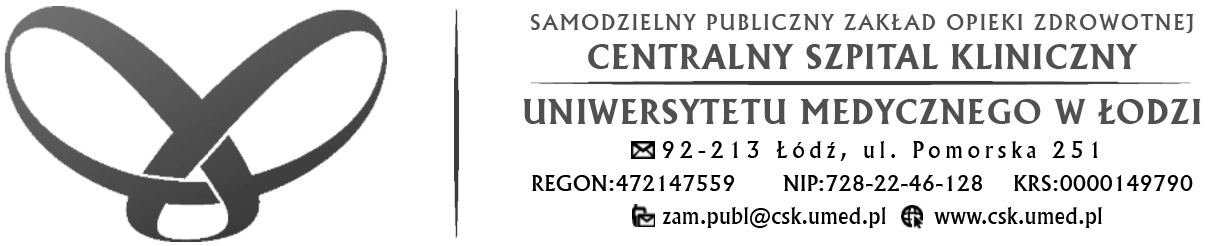 SPECYFIKACJA WARUNKÓW ZAMÓWIENIAMODYFIKACJAPostępowanie prowadzone w trybie podstawowym zgodnie z art. 275 ust. 1 i następnych w oparciu o ustawę z dnia 11.09.2019 r. Prawo zamówień publicznych (t.j. Dz.U. z 2023 poz. 1605 z późn.zm.).Dotyczy postępowania o wartości poniżej 143 000 euro na:Dostawa i montaż dźwigu osobowego w budynku Toksykologii Centralnego Szpitala Klinicznego Uniwersytetu Medycznego w ŁodziKody CPV: 
42416100-6 – windy;  45313100-5 – instalowanie wind; 45311200-2 – instalacje elektryczne; 50531400-0 usługi w zakresie napraw  i konserwacji dźwigów, 45215140-0 Roboty budowlane 
w zakresie obiektów szpitalnych, 45400000-1, Roboty wykończeniowe w zakresie obiektów budowlanych- sprawa nr ZP/43/2024Specyfikację zatwierdziła: dr n. med. Monika DomareckaDyrektor Centralnego Szpitala KlinicznegoUniwersytetu Medycznego w ŁodziŁódź, dnia  29.04.2024 r.SPECYFIKACJA WARUNKÓW ZAMÓWIENIADotyczy: Dostawa i montaż dźwigu osobowego w budynku Toksykologii Centralnego Szpitala Klinicznego Uniwersytetu Medycznego w ŁodziSprawa nr  ZP/43/2024Spis treściCzęść A – Wytyczne dla Wykonawców do sporządzenia ofertyNAZWA ORAZ ADRES ZAMAWIAJĄCEGO ADRES STRONY INTERNETOWEJ TRYB UDZIELENIA ZAMÓWIENIA OPIS PRZEDMIOTU ZAMÓWIENIATERMIN WYKONANIA ZAMÓWIENIA IINFORMACJA O PRZEDMIOTOWYCH ŚRODKACH DOWODOWYCH PODSTAWY WYKLUCZENIA O KTÓRYCH MOWA W ART. 108 i 109. INFORMACJA O WARUNKACH UDZIAŁU W POSTĘPOWANIU WYKAZ PODMIOTOWYCH ŚRODKÓW DOWODOWYCH Informacje o środkach komunikacji elektronicznej, przy użyciu których zamawiający będzie komunikował się z wykonawcami, oraz informacje o wymaganiach technicznych i organizacyjnych sporządzania, wysyłania i odbierania korespondencji elektronicznejInformacje o sposobie komunikowania się zamawiającego z wykonawcami winny sposób niż przy użyciu środków komunikacji elektronicznej, w tym w przypadku zaistnienia jednej z sytuacji określonych wart.65ust.1, art.66 iart.69;Wskazanie osób uprawnionych do komunikowania się z wykonawcami;TERMIN ZWIĄZANIA OFERTĄOPIS SPOSOBU PRZYGOTOWANIA OFERTYSPOSÓB ORAZ TERMIN SKŁADANIA OFERTTERMIN OTWARCIA OFERTSPOSÓB OBLICZENIA CENY OPIS KRYTERIÓW OCENY OFERT WRAZ Z PODANIEM WAG TYCH KRYTERIÓW I SPOSOBU OCENY OFERT.INFORMACJE O FORMALNOŚCIACH, JAKIE POWINNY ZOSTAĆ DOPEŁNIONE W CELU ZAWARCIA UMOWY W SPRAWIE ZAMÓWIENIA PUBLICZNEGOPROJEKTOWANE POSTANOWIENIA UMOWY W SPRAWIE ZAMOWENIA PUBLICZNEGO, KTÓRE ZOSTANĄ WPROWADZONE UMOWY W SPRAWIE ZAMÓWIENIA PUBLICZNEGOPOUCZENIE O ŚRODKACH OCHRONY PRAWNEJ PRZYSŁUGUJĄCYCH WYKONAWCY WYMAGANIA DOTYCZĄCE WADIUMINFORMACJE DOTYCZĄCE ZABEZPIECZENIA NALEŻYTEGO WYKONANIA UMOWYINFORMACJE DOTYCZĄCE OFERT WARIANTOWYCHINFORMACJE DOTYCZĄCE ZWARCIA UMOWY RAMOWEJINFORMACJE O PRZEWIDYWANYCH ZAMÓWIENIACH, O KTÓRYCH MOWA W ART. 214 UST. 1 PKT. 7 I 8, JEŻELI ZAMWIAJĄCY PRZEWIDUJE UDZIELENIE TAKICH ZAMÓWIEŃ. INFORMACJE DOTYCZĄCE WIZJI LOAKLNEJINFORMACJE DOTYCZĄCE WALUT OBCYCHINFORMACJE DOTYCZĄCE ZASTOSOWANIA AUKCJI ELEKTRONICZNEJ INFORMACJE DOTYCZĄCE ZWRTOU KOSZTÓW UDZIAŁU W POSTĘPOWANIUWYMAGANIA W ZAKRESIE ZATRUDNIENIA ART. 95 I 96 USTAWYINFORMACJE DOTYCZĄCE ZASTRZEŻENIA MOŻLIWOŚCI UBIEGANIA SIĘ O UDZIELENIE ZAMÓWIENIA ART. 94 USTAWYINFORMACJE DOTYCZĄCE OSOBISTEGO WYKONANIA KLUCZOWYCH ZADAŃ ART. 60 I ART. 121 USTAWY. INFORMACJE DOTYCZĄCE MOŻLIWOŚCI ZŁOŻENIA OFERT W POSTACJI KATALOGÓW ELEKTRONICZNYCH ART. 93 USTAWY.OBOWIĄZEK INFORMACYJNY WYNIKAJĄCY Z ART. 13 RODO W PRZYPADKU ZBIERANIA DANYCH OSOBOWYCH BEZPOŚREDNIO OD OSOBY FIZYCZNEJ, KTÓREJ DANE DOTYCZĄ, W CELU ZWIĄZANYM Z POSTĘPOWANIEM O UDZIELENIE ZAMÓWIENIA PUBLICZNEGO.USTALENIA KOŃCOWESWZ część A – Wytyczne dla Wykonawców do sporządzenia oferty;SWZ część B – Załączniki do SWZ – Zakres rzeczowy Specyfikacji Warunków Zamówienia.SWZ część C – Załączniki do oferty nr 1-16Część A – Wytyczne dla Wykonawców do sporządzenia ofertyI.  NAZWA ORAZ ADRES ZAMAWIAJĄCEGOZamawiający:		Samodzielny Publiczny Zakład Opieki ZdrowotnejCentralny Szpital Kliniczny Uniwersytetu Medycznego w Łodzi
92-213 Łódź, ul. Pomorska 251tel. (42) 675 75 00II.  ADRES STRONY INTERNETOWEJ ZAMAWIAJĄCEGOstrona Zamawiającego: www.csk.umed.pl, http://www.csk.umed.pl/zamowienia-publiczne/e-mail: zam.publ@csk.umed.pladres skrzynki ePUAP: /cskumedlodz/SkrytkaESPstrona prowadzonego postępowania: https://platformazakupowa.pl/pn/csk_umedkorespondencja w sprawie zamówienia: https://platformazakupowa.plW postępowaniu o udzielenie zamówienia  komunikacja między Zamawiającym a Wykonawcami odbywa się za pośrednictwem platformy zakupowej OpenNexus dostępnej pod adresem: https://platformazakupowa.plWymagania techniczne i organizacyjne wysyłania i odbierania dokumentów elektronicznych, elektronicznych kopii dokumentów i oświadczeń oraz informacji przekazywanych przy ich użyciu opisane zostały w Regulaminie Internetowej Platformy zakupowej platformazakupowa.pl Open Nexus Sp. z o. o. https://platformazakupowa.pl/strona/1-regulaminWykonawca winien zapoznać się z treścią niniejszej SWZ. Wszelkie ewentualne uzupełnienia, zmiany i wyjaśnienia treści SWZ będą zamieszczane na stronie internetowej prowadzonego postępowania: https://platformazakupowa.pl/pn/csk_umed. Wykonawcy winni na bieżąco sprawdzać zawartość strony internetowej w celu sprawdzenia, czy zawiera ona ewentualne czynności dokonane przez Zamawiającego, o których mowa powyżej. Za zapoznanie z całością udostępnionych na stronie internetowej dokumentów odpowiada Wykonawca.Identyfikator postępowania e-zamówienia: ocds-148610-4d3fb959-e127-11ee-9fce-3adbe5eb3a3dIII.  TRYB UDZIELENIA ZAMÓWIENIADotyczy postępowania o wartości poniżej 143 000 euro.1. Działając w oparciu o ustawę z dnia 11.09.2019 r. Prawo zamówień publicznych (Dz. U. z 2023 r. poz. 1605 z późn. zm.), zwanej dalej ustawą Pzp, Zamawiający zaprasza do wzięcia udziału w postępowaniu o udzielenie zamówienia publicznego dotyczącego dostawy i montażu dźwigu osobowego w budynku Toksykologii Centralnego Szpitala Klinicznego Uniwersytetu Medycznego w Łodzi.2. Tryb zamówienia: Działając w oparciu o ustawę z dnia 11.09.2019 r. Prawo zamówień publicznych 
(t.j. Dz.U. z 2023 poz. 1605 z późn.zm.) zwanej dalej ustawą Pzp, Postępowanie prowadzone jest w trybie  podstawowym zgodnie z art. 275 ust. 1 następnych w/w Ustawy.Ustawę Prawo zamówień publicznych w dalszej części SWZ określa się jako: ustawę Pzp, Pzp, ustawę, jak również wskazując na konkretny przepis prawa bez informacji, że  dotyczy ustawy Pzp. 3. Podstawa prawna opracowania Specyfikacji Warunków Zamówienia: 3.1. Ustawa z dnia 11 września 2019 r. - Prawo zamówień publicznych (t.j. Dz.U. z 2023 poz. 1605 z późn.zm.), 3.2. Rozporządzenie Prezesa Rady Ministrów w sprawie sposobu sporządzania i przekazywania informacji oraz wymagań technicznych dla dokumentów elektronicznych oraz środków komunikacji elektronicznej w postępowaniu o udzielenie zamówienia publicznego lub konkursie z dnia 30 grudnia 2020 r. (Dz.U. z 2020 r. poz. 2452) 3.3. Rozporządzenie Ministra Rozwoju, Pracy i Technologii w sprawie podmiotowych środków dowodowych oraz innych dokumentów lub oświadczeń, jakich może żądać zamawiający od wykonawcy z dnia 23 grudnia 2020 r. (Dz.U. z 2020 r. poz. 2415) 3.4. Obwieszczenie Prezesa Urzędu Zamówień Publicznych z dnia 1 stycznia 2021 r. w sprawie aktualnych progów unijnych, ich równowartości w złotych, równowartości w złotych kwot wyrażonych w euro orazśredniego kursu złotego w stosunku do euro stanowiącego podstawę przeliczania wartości zamówień publicznych lub konkursów,3.5. ustawa z dnia 16 kwietnia 1993 roku o zwalczaniu nieuczciwej konkurencji (Dz.U. z 2022 r. poz. 1233 ze zm.) 3.6. ustawa o dostępie do informacji publicznej (Dz.U. z 2022 r. poz. 902 ze zm.), 3.7. ustawa z dnia 23 kwietnia 1964 r. Kodeks cywilny (Dz.U. z 2022 r. poz. 1360 ze zm.)3.8. ustawie z dnia 7 lipca 1994 r. Prawo budowlane (Dz. U. z 2023 r.  poz. 1605 z późn. zm.),3.9. ustawa z dnia 15 kwietnia 2011 r. o działalności leczniczej (t.j. Dz. U. 2021 poz. 711 ze zm.);3.10. ustawa z dnia 27 sierpnia 2009 r. o finansach publicznych (t.j. Dz. U. 2021 poz. 305 ze zm.);3.11. rozporządzenie Rady Ministrów z dnia 2 grudnia 2010 r. w sprawie szczegółowego sposobu i trybu finansowania inwestycji z budżetu państwa;3.12. ustawa z dnia 17 grudnia 2004 r. o odpowiedzialności za naruszenie dyscypliny finansówPublicznych (t.j.Dz.U. 2021 poz. 289 ze zm.);3.13. ustawa z dnia 15 lipca 2011 r. o kontroli w administracji rządowej (t.j. Dz.U. 2020 poz. 224 ze zm.);3.14. rozporządzenia Ministra Zdrowia z dn. 29 marca 2019 r w sprawie szczegółowych wymagań, jakim powinny odpowiadać pod względem fachowym i sanitarnym pomieszczenia i urządzenia podmiotu wykonującego działalność leczniczą (t.j. Dz. U. 2022 poz. 402);3.15. rozporządzenia Ministra Infrastruktury z dn. 12 kwietnia 2002 r. w sprawie warunków technicznych, jakim powinny odpowiadać budynki i ich usytuowanie (t.j. Dz. U. 2019 poz. 1065 ze zm.);3.16. rozporządzenia Ministra Rozwoje  z dn. 11 września 2020 r. w sprawie szczegółowego zakresu i formy projektu budowlanego (Dz. U. 2020 poz. 1609);3.17.  rozporządzenia Ministra Rozwoju i Technologii z dnia 20 grudnia 2021 r. w sprawie szczegółowego zakresu i formy dokumentacji projektowej, specyfikacji technicznych wykonania i odbioru robót budowlanych oraz programu funkcjonalno-użytkowego (Dz. U. 2021 poz. 2454);3.18. ustawy z dnia 15 maja 2015r. (t.j. Dz. U. 2020r. poz. 2065 )  o substancjach zubożających warstwę ozonową oraz o niektórych fluorowanych gazach cieplarnianych.3.19. rozporządzeniu Ministra Infrastruktury z dnia 23 czerwca 2003 r. w sprawie informacji dotyczącej   bezpieczeństwa i ochrony zdrowia oraz planu bezpieczeństwa i ochrony zdrowia (Dz. U. Z 2003 r. Nr 120, poz. 1126),rozporządzeniu Ministra Infrastruktury z dnia 06 lutego 2003 r. w sprawie Bezpieczeństwa iHigieny Pracy przy wykonywaniu robót budowlanych (Dz. U. Z 2003 r. Nr 47, poz. 401),ustawie z dn. 12.12.2003 r. o ogólnym bezpieczeństwie produktów (t.j. Dz. U. 2021 poz. 222).ustawie z dnia 27.04.2001r. Prawo ochrony środowiska (t.j. Dz. U.2021, poz. 1973 z późniejszymi zmianami),ustawie z dnia 14.12.2012 r. o odpadach (t. j. Dz. U. 2021 , poz. 779 z późniejszymi zmianami).IV.  OPIS PRZEDMIOTU ZAMÓWIENIAPrzedmiotem zamówienia jest dostawa i montaż dźwigu osobowego w budynku Toksykologii Centralnego Szpitala Klinicznego Uniwersytetu Medycznego w ŁodziNomenklatura – Wspólny słownik zamówień CPV:42416100-6 – windy;  45313100-5 – instalowanie wind; 45311200-2 – instalacje elektryczne; 50531400-0 usługi w zakresie napraw  i konserwacji dźwigów, 45400000-1, Roboty wykończeniowe w zakresie obiektów budowlanych1. Przedmiotem zamówienia jest sprzedaż i dostawa oraz wykonanie prac montażu dźwigu szpitalnego wraz z niezbędnymi towarzyszącymi pracami budowlanymi. Zamówienie dotyczy wykonania dostaw wraz z montażem.2. Parametry, wymagania techniczne oraz szczegółowe warunki wykonania zadania określa
„OPIS PRZEDMIOTU ZAMÓWIENIA” stanowiące załącznik w cz. B do niniejszej SWZ.3. Lokalizacja: 92-213 Łódź, ul. Pomorska 251, Oddział Toksykologii CKDPozostałe warunki wykonania zadania:a)	Wszystkie materiały, wyroby i urządzenia dostarcza Wykonawca.b)	Wykonawca w terminie do 7 dni od podpisania umowy przekaże certyfikaty, aprobaty techniczne, atesty, deklaracje zgodności itp. na materiały użyte do realizacji prac wraz ze wskazaniem miejsca ich wbudowania. Zastosowane do wbudowania materiały, dostarczone wyroby i urządzenia winny posiadać wszelkie wymagane prawem dopuszczenia do obrotu i stosowania w budownictwie.Przy wykonywaniu robót budowlanych należy stosować wyroby, które zostały dopuszczone do obrotu oraz powszechnego lub jednostkowego stosowania w budownictwie zgodnie z przepisami ustawy z dnia 16 kwietnia 2004r. o wyrobach budowlanych (Dz.U.2004, Nr 92 poz.881 z póżn.zm), oznakowane symbolem CE, umieszczone w określonym przez Komisję Europejską wykazie materiałów budowlanych, dla których producent wydał deklarację zgodności z Polskimi Normami, które uzyskały aprobatę techniczną oraz europejskimi aprobatami technicznymi Wszystkie niezbędne elementy powinny być wykonane zgodnie z obowiązującymi normami i przepisami prawa budowlanego.Materiały muszą być dostarczane w opakowaniach oryginalnych, na których  muszą znajdować się informacje o terminie przydatności do stosowania , nazwie producenta  oraz  muszą  być sygnatury Aprobat Technicznych  Instytutu Techniki Budowlanej oraz  Państwowego Zakładu Higieny.Atesty muszą znajdować się w dyspozycji kierownika i na każde żądanie    inspektora nadzoru lub przedstawiciela inwestora muszą być udostępniane do wglądu, przed podpisaniem protokołu odbioru robót.c) Zamawiający wymaga, aby jakość urządzeń dźwigowych odpowiadała najwyższym aktualnym standardom technicznym.d)	Zamawiający nie dysponuje pomieszczeniami magazynowymi oraz socjalnymi dla pracowników wykonawcy - w takim przypadku, w razie konieczności Wykonawca organizuje odpowiednie zaplecze budowy na swój koszt. e) Zamawiający nie ponosi odpowiedzialności za składowane przez Wykonawcę urządzenia 
i inne wyposażenie należące do Wykonawcy.  f)	Wszystkie prace będą wykonywane na terenie czynnego obiektu ochrony zdrowia,
wykonawca będzie zobowiązany do: -	etapowania wykonania robót budowlanych, tak aby umożliwić normalne funkcjonowanie budynku.,-	zabezpieczenia rejonu wykonywanych prac oraz do prowadzenia robót w sposób 
nie zagrażający bezpieczeństwu zatrudnionych pracowników i użytkowników placówki, zgodnie z obowiązującymi przepisami bhp i ppoż.-	realizowania robót w sposób jak najmniej uciążliwy dla placówki, utrzymania należytego porządku w miejscu pracy i otoczeniu - utrzymania go w stanie wolnym od przeszkód komunikacyjnych oraz usuwania i składowania zbędnych materiałów, odpadów i śmieci a także niepotrzebnych urządzeń prowizorycznych, (wszelkie tymczasowe utrudnienia i/lub blokowanie traktów komunikacyjnych wymaga każdorazowo wcześniejszych uzgodnień z Dyrekcją placówki, Kierownikiem Działu Technicznego lub Kierownikiem Działu Administracyjnego)- opracowania i bieżącego aktualizowania z inspektorami nadzoru Zamawiającego, harmonogramu realizacji robót.g) 	Wykonawca zobowiązany jest sporządzić w terminie do 7 dni od podpisania umowy szczegółowy harmonogram rzeczowy wykonania przedmiotu zamówienia z podziałem na prace, które będą podlegać odbiorowi częściowemu (np. inwentaryzacja, prace projektowe, dostawy, montaże, prace remontowe, regulacje i odbiory, szkolenia). Zadanie przeprowadzone zostanie w podziale na dostawę i montaż nowych urządzeń dźwigowych wraz z pracami towarzyszącymi oraz dokonanie regulacji i odbiorów dźwigu (przeprowadzeniu prac montażowych) z uwzględnieniem czasu potrzebnego na jego odbiór przez UDT i dopuszczenie do eksploatacji (włącznie z jego rejestracją). h)  Rozliczenie finansowe przeprowadzone zostanie po dostawie i montażu nowego urządzenia dźwigowego oraz całkowitym końcowym dopuszczeniu urządzenia do eksploatacji.i) 	Szczegółowy harmonogram rzeczowy realizacji robót sporządzi Wykonawca i uzyska akceptację  Zamawiającego w terminie do jednego tygodnia od podpisania umowy. Jeżeli w trakcie realizacji wystąpi potrzeba jego korekty (z różnych nieprzewidzianych  powodów), to Wykonawca opracuje kolejne wersje przy współudziale Zamawiającego wyłącznie w formie pisemnej.j) Wykonawca winien udzielić gwarancji bez ograniczeń jej zakresu na wszelkie roboty objęte umową w tym: na całość wykonywanych prac montażowo - budowlanych oraz na dostarczone urządzenia  dźwigowe na okres min. 36 miesięcy licząc od dnia podpisania przez strony protokołu odbioru końcowego. Po okresie gwarancji wszelka nie przekazana wcześniej dokumentacja, programy sterujące, bazy danych dotyczące ww urządzeń zostaną przekazane za pokwitowaniem i staną się wyłączną własnością inwestora.Serwis pogwarancyjny nie jest zastrzeżony tylko dla autoryzowanego serwisu i może być prowadzony przez dowolny punkt serwisowy. Wykonawca udostępnia wszelkie ew. kody /klucze serwisowe po okresie gwarancji, celem umożliwienia Zamawiającemu pełnej dostępności do napraw serwisowych.   k) 	W ramach gwarancji Wykonawca zobowiązany będzie do utrzymania dostarczonych wyrobów i urządzeń w pełnej sprawności technicznej - bezpłatnego świadczenia usług serwisowych obejmujących usuwanie usterek i wszelkich nieprawidłowości w ich działaniu oraz (bezpłatnego w okresie gwarancji) przeprowadzania konserwacji i przeglądów technicznych zgodnie z wymogami ich producentów i UDT w przypadku dźwigów. Podjęcie działań przez Wykonawcę zmierzających do usunięcia wad i usterek nastąpi w czasie do 24 godzin od ich zgłoszenia przez Zamawiającego. Natomiast ostateczne usunięcie wad i usterek nastąpi w czasie do 96 godzin od momentu zgłoszenia. W przypadku awarii dźwigu odpowiednio podjęcie działań do 0,5 godz., usunięcie usterki w ciągu 12 godz. Wyjątkiem jest sytuacja gdy w windzie są uwięzieni pasażerowie – wówczas maksymalny czas podjęcia działań wynosi 0,5 (pół) godziny od zgłoszenia, niezależnie od tego czy przeszkoleni pracownicy Zamawiającego będą w stanie sami uwolnić pasażerów, czy też nie. Za skuteczne zgłoszenie uznaje się fakt i moment rozmowy telefonicznej z całodobowo dostępnym serwisantem wskazanym w karcie gwarancyjnej przez Wykonawcę.l)  Prace nie będą podzielone na etapy. Wykonawca będzie musiał dostosować prace do potrzeb Zamawiającego. m) Wykonawca winien zapoznać się z terenem planowanej inwestycji, wnieść 
ewentualne uwagi na etapie i w terminie ogłoszonego przetargu.n)  Prace będą mogły odbywać się w godz. 6-21 we wszystkie dni tygodnia. Prace w dni wolne od pracy po uprzednim uzgodnieniu ze służbami szpitala. Terminy wykonywania prac wyjątkowo uciążliwych należy uzgadniać ze służbami szpitala.o) Wykonawca jest zobowiązany do zgłaszania Zamawiającemu i Inspektorowi nadzoru gotowości do odbioru prac budowlanych towarzyszących, tj.:-  prac zanikowych i ulegających zakryciu,-  prac częściowych -zgodnie z harmonogramem rzeczowym,-  zakończonych wszystkich prac budowlanych towarzyszących,p) Wykonawca jest zobowiązany do przedkładania Zamawiającemu do akceptacji:- dokumentów pozwalających na ocenę prawidłowego wykonania prac oraz stanowiących przedmiot odbioru, zaświadczenia właściwych jednostek i organów, protokoły techniczne odbiorów, niezbędne świadectwa kontroli jakości oraz dokumentację powykonawczą ze wszystkimi zmianami dokonanymi w toku realizacji zamówienia - jeśli dotyczy,-  zmian „Harmonogramu rzeczowego”,- wszelkich zmian, ewentualnych odstępstw od dokumentacji. Zamawiający dopuszcza dokonywanie zmian na etapie dostawy i montażu instalacji, po uprzednim zgłoszeniu przez Wykonawcę potrzeby dokonania zmian wraz z uzasadnieniem. Zgłoszenia potrzeby zmian w dokumentacji może dokonać również Zamawiający, zwracając się na piśmie do Wykonawcy, podając uzasadnienie proponowanej zmiany. Zmiana w dokumentacji zgłoszona przez Zamawiającego musi mieć formę pisemną pod rygorem nieważności,Uwaga: W przypadku stwierdzenia konieczności dokonania zmian w zakresie prac Wykonawca jest obowiązany do poinformowania o tym fakcie Inspektora Nadzoru Zamawiającego w formie pisemnej, przed dokonaniem jakichkolwiek czynności w tym zakresie. Zamawiający zastrzega sobie wyłączne prawo do wydawania zgody na te zmiany. Przekazanie pisemnej odpowiedzi w terminie max. 3 dni roboczych od poinformowania przez Wykonawcę o konieczności dokonania zmian w zakresie prac. Każdorazowo zgoda taka musi mieć formę pisemną pod rygorem nieważności.5. Zaoferowana w Formularzu ofertowym cena jest wynagrodzeniem ryczałtowym. Opis sposobu obliczenia ceny podano w pkt. XVII. SWZ. Wykonawca bierze odpowiedzialność za prawidłowe oszacowanie ceny ryczałtowej.Wykonawca przygotuje w terminie 7 dni od daty podpisania umowy i przekaże Zamawiającemu propozycję Harmonogramu rzeczowego.6. Sposób opisu przedmiotu zamówienia Przedmiot zamówienia został opisany zgodnie z art. 101 ust. 1 pkt. 1 ustawy Pzp. przez określenie wymagań dotyczących wydajności lub funkcjonalności, w tym wymagań środowiskowych, podane parametry są dostatecznie precyzyjne, aby umożliwić wykonawcom ustalenie przedmiotu zamówienia, a zamawiającemu udzielenie zamówienia.Przedstawione w SWZ cechy techniczne wykonania prac i użytych materiałów określają minimalne  wymagania przez Zamawiającego dotyczące produktu, narzędzi lub innego wyposażenia medycznego Oznacza to, iż oferowany produkt musi spełniać określone w załączniku parametry. Parametry materiałów mogą być korzystniejsze, nie mogą być gorsze niż określone w SWZ, odpowiednie dla określenia cech zamawianych robót budowlanych, dostaw lub usług.Zamawiający dopuszcza użycie innych równoważnych materiałów, technologii 
i urządzeń niż wskazane w dokumentacji (jeżeli ich opisanie w dokumentacji nastąpiło poprzez wskazanie znaków towarowych, patentów lub pochodzenia należy traktować je jako przykładowe, odpowiadające typowi) lecz muszą one spełniać wszystkie normy oraz być o parametrach nie gorszych od wskazanych w dokumentacji projektowej, za zgodą projektanta i  pod warunkiem złożenia stosownych dokumentów, uwiarygodniających te materiały i urządzenia w celu aprobaty Zamawiającego. Wykonawca jest zobowiązany przedłożyć inspektorowi nadzoru odpowiednie atesty, certyfikaty, gwarancje, aprobaty techniczne dotyczące zastosowanych materiałów i urządzeń, przed ich zastosowaniem.Wszelkie nazwy własne użyte w opisach przedmiotu zamówienia, określają wymagany standard, jakości towarów i usług. Dopuszcza się możliwość przedstawienia w ofercie rozwiązań równoważnych o walorach nie gorszych niż opisane w SWZ. Za równoważne uznaje się rozwiązania, jak również elementy, materiały, urządzenia o właściwościach funkcjonalnych i jakościowych takich samych lub zbliżonych do tych, które zostały określone w opisie przedmiotu zamówienia, lecz oznaczonych innym znakiem towarowym, patentem lub pochodzeniem. Przy czym istotne jest to, że produkt równoważny to produkt, który nie jest identyczny, tożsamy z produktem referencyjnym, ale posiada pewne, istotne dla Zamawiającego, zbliżone do produktu referencyjnego cechy i parametry. Istotne dla Zamawiającego cechy i parametry, to takie, które pozwolą zachować wszystkim projektowanym: -instalacjom, urządzeniom, wyrobom: parametry i cechy pozwalające przede wszystkim na prawidłową współpracę z innymi instalacjami i/lub urządzeniami i/lub wyrobami w sposób założony przez projektanta oraz pozwalające przy tym uzyskać parametry nie gorsze od założonych w opisie przedmiotu zamówienia,-elementom konstrukcyjnym i konstrukcjom: wszystkie parametry nie gorsze, niż zakładane.Zgodnie z wyrokiem Krajowej Izby Odwoławczej syg. Akt. KIO/UZP 1400/08 „Uznaje się, że oferta równoważna to taka, która przedstawia przedmiot zamówienia o właściwościach funkcjonalnych i jakościowych takich samych lub zbliżonych do tych, które zostały zakreślone w SIWZ, lecz oznaczonych innym znakiem towarowym, patentem lub pochodzeniem. Przy czym istotne jest to, że produkt równoważny to produkt, który nie jest identyczny, tożsamy z produktem referencyjnym, ale posiada pewne, istotne dla Zamawiającego, zbliżone do produktu referencyjnego cechy i parametry”. Dopuszcza się zastosowanie materiałów równoważnych o parametrach technicznych, nie gorszych niż ujęte w swz. W związku z powyższym Zamawiający dopuszcza zaoferowanie w/w produktów lub równoważnych.Prawo opcji: - nie dotyczyZamawiający zobowiązuje się do zrealizowania przedmiotu umowy w wysokości minimalnej 100% (wielkości świadczenia) wartości brutto umowy.Płatność wynagrodzenia w częściach: nie dotyczy, Zamawiający dokona płatności wynagrodzenia zgodnie z zapisami par. 5  wzoru umowy. Opis części zamówienia: - nie dotyczy V.  TERMIN WYKONANIA ZAMÓWIENIA Termin realizacji – wykonania przedmiotu zamówienia maksymalnie 16 tygodni (tj. 112 dni) 
od dnia podpisania umowy. VI.  INFORMACJA O PRZEDMIOTOWYCH ŚRODKACH DOWODOWYCH  Zamawiający żąda złożenia przedmiotowych środków dowodowych, które wykonawca składa je wraz z ofertą (art. 107 ust. 1 Pzp)1. Zamawiający wymaga złożenia wraz z ofertą Oświadczenia dotyczącego oferowanego zespołu dźwigowego  – załącznik nr 4;2.Zamawiający akceptuje równoważne przedmiotowe środki dowodowe, jeśli potwierdzają, że oferowane świadczenia spełniają określone przez zamawiającego wymagania, cechy lub kryteria.3.Jeżeli wykonawca nie złożył przedmiotowych środków dowodowych lub złożone przedmiotowe środki dowodowe są niekompletne, zamawiający wzywa do ich złożenia lub uzupełnienia w wyznaczonym terminie. 4.Postanowienia pkt 3 nie stosuje się, jeżeli przedmiotowy środek dowodowy służy potwierdzeniu zgodności z cechami lub kryteriami określonymi w opisie kryteriów oceny ofert lub, pomimo złożenia przedmiotowego środka dowodowego, oferta podlega odrzuceniu albo zachodzą przesłanki unieważnienia postępowania5. Zamawiający może żądać od wykonawców wyjaśnień dotyczących treści przedmiotowych środków dowodowych (art. 107 ust. 4 Pzp).VII.  PODSTAWY WYKLUCZENIA O KTÓRYCH MOWA W ART. 1081. Z postępowania o udzielenie zamówienia wyklucza się wykonawcę: 1) będącego osobą fizyczną, którego prawomocnie skazano za przestępstwo: a) udziału w zorganizowanej grupie przestępczej albo związku mającym na celu popełnienie przestępstwa lub przestępstwa skarbowego, o którym mowa w art. 258 Kodeksu karnego b) handlu ludźmi, o którym mowa w art. 189a Kodeksu karnego, c) o którym mowa w art. 228-230a, art. 250a Kodeksu karnego, w art. 46-48 ustawy z dnia 25 czerwca 2010 r. o sporcie (Dz. U. z 2020 r. poz. 1133 oraz z 2021 r. poz. 2054) lub w art. 54 ust. 1-4 ustawy z dnia 12 maja 2011 r. o refundacji leków, środków spożywczych specjalnego przeznaczenia żywieniowego oraz wyrobów medycznych (Dz. U. z 2021 r. poz. 523, 1292, 1559 i 2054)d) finansowania przestępstwa o charakterze terrorystycznym, o którym mowa w art. 165a Kodeksu karnego, lub przestępstwo udaremniania lub utrudniania stwierdzenia przestępnego pochodzenia pieniędzy lub ukrywania ich pochodzenia, o którym mowa w art. 299 Kodeksu karnego, e) o charakterze terrorystycznym, o którym mowa w art. 115 § 20 Kodeksu karnego, lub mające na celu popełnienie tego przestępstwa, f) powierzenia wykonywania pracy małoletniemu cudzoziemcowi, o którym mowa w art. 9 ust. 2 ustawy z dnia 15 czerwca 2012 r. o skutkach powierzania wykonywania pracy cudzoziemcom przebywającym wbrew przepisom na terytorium Rzeczypospolitej Polskiej (Dz. U. poz. 769), g) przeciwko obrotowi gospodarczemu, o których mowa w art. 296–307 Kodeksu karnego, przestępstwo oszustwa, o którym mowa w art. 286 Kodeksu karnego, przestępstwo przeciwko wiarygodności dokumentów, o których mowa w art. 270–277d Kodeksu karnego, lub przestępstwo skarbowe, Wykluczenie wykonawcy następuje w przypadkach, o których mowa w pkt. 1 ppkt. 1 lit. a- g na okres 5 lat od dnia uprawomocnienia się wyroku potwierdzającego zaistnienie jednej z podstaw wykluczenia, chyba że w tym wyroku został określony inny okres wykluczenia h) o którym mowa w art. 9 ust. 1 i 3 lub art. 10 ustawy z dnia 15 czerwca 2012 r. o skutkach powierzania wykonywania pracy cudzoziemcom przebywającym wbrew przepisom na terytorium Rzeczypospolitej Polskiej – lub za odpowiedni czyn zabroniony określony w przepisach prawa obcego; Wykluczenie wykonawcy następuje gdy osoba, o której mowa w tych przepisach, została skazana za przestępstwo wymienione w pkt. 1 ppkt 1 lit. h). 2)jeżeli urzędującego członka jego organu zarządzającego lub nadzorczego, wspólnika spółki w spółce jawnej lub partnerskiej albo komplementariusza w spółce komandytowej lub komandytowo-akcyjnej lub prokurenta prawomocnie skazano za przestępstwo, o którym mowa w pkt 1 ppkt 1; Wykluczenie wykonawcy następuje w przypadku, o którym mowa w pkt 1 ppkt. 2 na okres 5 lat od dnia uprawomocnienia się wyroku potwierdzającego zaistnienie jednej z podstaw wykluczenia, chyba że w tym wyroku został określony inny okres wykluczenia. Wykluczenie wykonawcy następuje gdy osoba, o której mowa w tych przepisach, została skazana za przestępstwo wymienione w pkt 1 ppkt 1 lit h) na okres 3 lat od dnia uprawomocnienia się odpowiednio wyroku potwierdzającego zaistnienie jednej z podstaw wykluczenia, wydania ostatecznej decyzji lub zaistnienia zdarzenia będącego podstawą wykluczenia, chyba że w wyroku lub decyzji został określony inny okres wykluczenia. 3) wobec którego wydano prawomocny wyrok sądu lub ostateczną decyzję administracyjną o zaleganiu z uiszczeniem podatków, opłat lub składek na ubezpieczenie społeczne lub zdrowotne, chyba że wykonawca odpowiednio przed upływem terminu do składania wniosków o dopuszczenie do udziału w postępowaniu albo przed upływem terminu składania ofert dokonał płatności należnych podatków, opłat lub składek na ubezpieczenie społeczne lub zdrowotne wraz z odsetkami lub grzywnami lub zawarł wiążące porozumienie w sprawie spłaty tych należności; 4) wobec którego prawomocnie orzeczono zakaz ubiegania się o zamówienia publiczne; Wykluczenie wykonawcy następuje na okres, na jaki został prawomocnie orzeczony zakaz ubiegania się o zamówienia publiczne. 5) jeżeli zamawiający może stwierdzić, na podstawie wiarygodnych przesłanek, że wykonawca zawarł z innymi wykonawcami porozumienie mające na celu zakłócenie konkurencji, w szczególności jeżeli należąc do tej samej grupy kapitałowej w rozumieniu ustawy z dnia 16 lutego 2007 r. o ochronie konkurencji i konsumentów, złożyli odrębne oferty, oferty częściowe lub wnioski o dopuszczenie do udziału w postępowaniu, chyba że wykażą, że przygotowali te oferty lub wnioski niezależnie od siebie; Wykluczenie wykonawcy następuje na okres 3 lat od zaistnienia zdarzenia będącego podstawą wykluczenia. 6) jeżeli, w przypadkach, o których mowa w art. 85 ust. 1, doszło do zakłócenia konkurencji wynikającego z wcześniejszego zaangażowania tego wykonawcy lub podmiotu, który należy z wykonawcą do tej samej grupy kapitałowej w rozumieniu ustawy z dnia 16 lutego 2007 r. o ochronie konkurencji i konsumentów, chyba że spowodowane tym zakłócenie konkurencji może być wyeliminowane w inny sposób niż przez wykluczenie wykonawcy z udziału w postępowaniu o udzielenie zamówienia. Wykluczenie wykonawcy następuje w postępowaniu o udzielenie zamówienia, w którym zaistniało zdarzenie będące podstawą wykluczenia.2. Z postępowania o udzielenie zamówienia, w przypadku zamówienia o wartości równej lub przekraczającej wyrażoną w złotych równowartość kwoty dla robót budowlanych – 20 000 000 euro, a dla dostaw lub usług – 10 000 000 euro, wyklucza się wykonawcę, który udaremnia lub utrudnia stwierdzenie przestępnego pochodzenia pieniędzy lub ukrywa ich pochodzenie, w związku z brakiem możliwości ustalenia beneficjenta rzeczywistego, w rozumieniu art. 2 ust. 2 pkt 1 ustawy z dnia 1 marca 2018 r. o przeciwdziałaniu praniu pieniędzy oraz finansowaniu terroryzmu (Dz. U. z 2019 r. poz. 1115, 1520, 1655 i 1798). 3. W związku z ustawą z dnia 13 kwietnia 2022 r. o szczególnych rozwiązaniach w zakresie przeciwdziałania wspieraniu agresji na Ukrainę oraz służących ochronie bezpieczeństwa narodowego, zwana dalej „ustawą” – została w dniu 15 kwietnia 2022 r. ogłoszona w Dzienniku Ustaw pod poz. 835, Zamawiający informuje, iż z postepowania o udzielnie zamówienia publicznego Zamawiający wykluczy Wykonawców, o których mowa w art. 7 ust. 1 ustawy o szczególnych rozwiązaniach w zakresie przeciwdziałaniu wspierania agresji na Ukrainę.Wykluczenie Wykonawcy następuje zgodnie z art. 111 ustawy Pzp oraz na okres trwania okoliczności o których mowa w art. 7 ust. 1 ustawy o szczególnych rozwiązaniach w zakresie przeciwdziałaniu wspierania agresji na Ukrainę oraz służących ochronie bezpieczeństwa narodowego (Dz.U. 2022 poz. 835, dalej: specustawa).PODSTAWY WYKLUCZENIA O KTÓRYCH MOWA W ART. 109 ust. 1 Pkt. 1 -10 Pzp.1.Z postępowania o udzielenie zamówienia zamawiający wykluczy także wykonawcę:który naruszył obowiązki dotyczące płatności podatków, opłat lub składek na ubezpieczenia społeczne lub zdrowotne, z wyjątkiem przypadku, o którym mowa w art. 108 ust. 1 pkt 3 Pzp, chyba że wykonawca odpowiednio przed upływem terminu do składania wniosków o dopuszczenie do udziału w postępowaniu albo przed upływem terminu składania ofert dokonał płatności należnych podatków, opłat lub składek na ubezpieczenia społeczne lub zdrowotne wraz z odsetkami lub grzywnami lub zawarł wiążące porozumienie w sprawie spłaty tych należności;który naruszył obowiązki w dziedzinie ochrony środowiska, prawa socjalnego lub prawa pracy: a)będącego osobą fizyczną skazanego prawomocnie za przestępstwo przeciwko środowisku, o którym mowa w rozdziale XXII Kodeksu karnego lub za przestępstwo przeciwko prawom osób wykonujących pracę zarobkową, o którym mowa w rozdziale XXVIII Kodeksu karnego, lub za odpowiedni czyn zabroniony określony w przepisach prawa obcego, b)będącego osobą fizyczną prawomocnie ukaranego za wykroczenie przeciwko prawom pracownika lub wykroczenie przeciwko środowisku, jeżeli za jego popełnienie wymierzono karę aresztu, ograniczenia wolności lub karę grzywny, c)wobec którego wydano ostateczną decyzję administracyjną o naruszeniu obowiązków wynikających z prawa ochrony środowiska, prawa pracy lub przepisów o zabezpieczeniu społecznym, jeżeli wymierzono tą decyzją karę pieniężną;jeżeli urzędującego członka jego organu zarządzającego lub nadzorczego, wspólnika spółki współce jawnej lub partnerskiej albo komplementariusza współce komandytowej lub komandytowo-akcyjnej lub prokurenta prawomocnie skazano za przestępstwo lub ukarano za wykroczenie, o którym mowa wpkt2lit.alub b;w stosunku do którego otwarto likwidację, ogłoszono upadłość, którego aktywami zarządza likwidator lub sąd, zawarł układ z wierzycielami, którego działalność gospodarcza jest zawieszona albo znajduje się on w innej tego rodzaju sytuacji wynikającej z podobnej procedury przewidzianej w przepisach miejsca wszczęcia tej procedury;który w sposób zawiniony poważnie naruszył obowiązki zawodowe, co podważa jego uczciwość, w szczególności gdy wykonawca w wyniku zamierzonego działania lub rażącego niedbalstwa nie wykonał lub nienależycie wykonał zamówienie, co zamawiający jest wstanie wykazać za pomocą stosownych dowodów;jeżeli występuje konflikt interesów w rozumieniu art.56ust.2 Pzp, którego nie można skutecznie wy-eliminować winny sposób niż przez wykluczenie wykonawcy;który, z przyczyn leżących po jego stronie, w znacznym stopniu lub zakresie nie wykonał lub nienależycie wykonał albo długotrwale nienależycie wykonywał istotne zobowiązanie wynikające z wcześniejszej umowy w sprawie zamówienia publicznego lub umowy koncesji, co doprowadziło do wypowiedzenia lub odstąpienia od umowy, odszkodowania, wykonania zastępczego lub realizacji uprawnień z tytułu rękojmi za wady;który w wyniku zamierzonego działania lub rażącego niedbalstwa wprowadził zamawiającego w błąd przy przedstawianiu informacji, że nie podlega wykluczeniu, spełnia warunki udziału w postępowaniu lub kryteria selekcji, co mogło mieć istotny wpływ na decyzje podejmowane przez zamawiającego w postępowaniu o udzielenie zamówienia, lub który zataił te informacje lub nie jest w stanie przedstawić wymaganych podmiotowych środków dowodowych;który bezprawnie wpływał lub próbował wpływać na czynności zamawiającego lub próbował po-zyskać lub pozyskał informacje poufne, mogące dać mu przewagę w postępowaniu o udzielenie zamówienia;który w wyniku lekkomyślności lub niedbalstwa przedstawił informacje wprowadzające w błąd, co mogło mieć istotny wpływ na decyzje podejmowane przez zamawiającego w postępowaniu o udzielenie zamówienia.2. W przypadkach, o których mowa w art. 109 ust. 1 pkt 1-5 lub 7 ustawy Pzp, zamawiający może nie wykluczać wykonawcy, jeżeli wykluczenie byłoby w sposób oczywisty nieproporcjonalne, w szczególności gdy kwota zaległych podatków lub składek na ubezpieczenie społeczne jest niewielka albo sytuacja ekonomiczna lub finansowa wykonawcy, o którym mowa w ust. 1 pkt 4, jest wystarczająca do wykonania zamówienia.3.Uwaga: zgodnie z art. 110 ust. 2 Pzp Wykonawca nie podlega wykluczeniu w okolicznościach określonych w art. 108 ust. 1 pkt 1, 2 i 5 lub art. 109 ust. 1 pkt 2-5 i 7-10 Pzp, jeżeli udowodni zamawiającemu, że spełnił łącznie następujące przesłanki:naprawił lub zobowiązał się do naprawienia szkody wyrządzonej przestępstwem, wykroczeniem lub swoim nieprawidłowym postępowaniem, w tym poprzez zadośćuczynienie pieniężne; wyczerpująco wyjaśnił fakty i okoliczności związane z przestępstwem, wykroczeniem lub swoim nieprawidłowym postępowaniem oraz spowodowanymi przez nie szkodami, aktywnie współpracując odpowiednio z właściwymi organami, w tym organami ścigania, lub zamawiającym;podjął konkretne środki techniczne, organizacyjne i kadrowe, odpowiednie dla zapobiegania dalszym przestępstwom, wykroczeniom lub nieprawidłowemu postępowaniu, w szczególności: a) zerwał wszelkie powiązania z osobami lub podmiotami odpowiedzialnymi za nieprawidłowe postępowanie wykonawcy, b)zreorganizował personel, c)wdrożył system sprawozdawczości i kontroli, d)utworzył struktury audytu wewnętrznego do monitorowania przestrzegania przepisów, wewnętrznych regulacji lub standardów, e) wprowadził wewnętrzne regulacje dotyczące odpowiedzialności i odszkodowań za nieprzestrzeganie przepisów, wewnętrznych regulacji lub standardów. 4.Zamawiający ocenia, czy podjęte przez wykonawcę czynności, o których mowa w pkt. 3, są wystarczające do wykazania jego rzetelności, uwzględniając wagę i szczególne okoliczności czynu wykonawcy. Jeżeli podjęte przez wykonawcę czynności, o których mowa w pkt. 3, nie są wystarczające do wykazania jego rzetelności, zamawiający wyklucza wykonawcę.5. Wykonawca może zostać wykluczony przez zamawiającego na każdym etapie postępowania o udzielenie zamówienia 6.  Wykluczenie Wykonawcy następuje zgodnie z art. 111 ustawy Pzp.VIII.	INFORMACJA O WARUNKACH UDZIAŁU W POSTĘPOWANIU
Zgodnie z Rozporządzeniem Ministra Rozwoju, Pracy i Technologii w sprawie podmiotowych środków dowodowych oraz innych dokumentów lub oświadczeń, jakich może żądać zamawiający od wykonawcy z dnia 23 grudnia 2020 r. (Dz.U. z 2020 r. poz. 2415), w celu potwierdzenia spełniania przez wykonawcę warunków udziału w postępowaniu zamawiający żąda następujących dokumentów:1. O udzielenie zamówienia mogą ubiegać się Wykonawcy, którzy spełniają warunki udziału w postępowaniu dotyczące: 1) zdolności do występowania w obrocie gospodarczym – zamawiający stawia warunki –patrz rozdz. IX.- II. 2) uprawnień do prowadzenia określonej działalności gospodarczej lub zawodowej, o ile wynika to z odrębnych przepisów - zamawiający stawia warunki – patrz rozdz. IX.- II. 3) sytuacji ekonomicznej lub finansowej - zamawiający stawia warunki – patrz rozdz. IX.- II. 4) zdolności technicznej lub zawodowej - zamawiający stawia warunki – patrz rozdz. IX.- II.2. Wykonawca może w celu potwierdzenia spełniania warunków udziału w postępowaniu lub kryteriów selekcji, w stosownych sytuacjach oraz w odniesieniu do konkretnego zamówienia, lub jego części, polegać na zdolnościach technicznych lub zawodowych lub sytuacji finansowej lub ekonomicznej podmiotów udostępniających zasoby, niezależnie od charakteru prawnego łączących go z nimi stosunków prawnych. 3. W odniesieniu do warunków dotyczących wykształcenia, kwalifikacji zawodowych lub doświadczenia wykonawcy mogą polegać na zdolnościach podmiotów udostępniających zasoby, jeśli podmioty te wykonają roboty budowlane lub usługi, do realizacji których te zdolności są wymagane. 4. Wykonawca, który polega na zdolnościach lub sytuacji podmiotów udostępniających zasoby, składa, wraz z wnioskiem o dopuszczenie do udziału w postępowaniu albo odpowiednio wraz z ofertą, zobowiązanie podmiotu udostępniającego zasoby do oddania mu do dyspozycji niezbędnych zasobów na potrzeby realizacji danego zamówienia lub inny podmiotowy środek dowodowy potwierdzający, że wykonawca realizując zamówienie, będzie dysponował niezbędnymi zasobami tych podmiotów. 5. Zobowiązanie podmiotu udostępniającego zasoby, o którym mowa w ust. 4, potwierdza, że stosunek łączący wykonawcę z podmiotami udostępniającymi zasoby gwarantuje rzeczywisty dostęp do tych zasobów oraz określa w szczególności: 1) zakres dostępnych wykonawcy zasobów podmiotu udostępniającego zasoby; 2) sposób i okres udostępnienia wykonawcy i wykorzystania przez niego zasobów podmiotu udostępniającego te zasoby przy wykonywaniu zamówienia; 3) czy i w jakim zakresie podmiot udostępniający zasoby, na zdolnościach którego wykonawca polega w odniesieniu do warunków udziału w postępowaniu dotyczących wykształcenia, kwalifikacji zawodowych lub doświadczenia, zrealizuje roboty budowlane lub usługi, których wskazane zdolności dotyczą. 6. Zamawiający ocenia, czy udostępniane wykonawcy przez podmioty udostępniające zasoby zdolności techniczne lub zawodowe lub ich sytuacja finansowa lub ekonomiczna, pozwalają na wykazanie przez wykonawcę spełniania warunków udziału w postępowaniu, o których mowa w art. 112 ust. 2 pkt 3 i 4, oraz, jeżeli to dotyczy, kryteriów selekcji, a także bada, czy nie zachodzą wobec tego podmiotu podstawy wykluczenia, które zostały przewidziane względem wykonawcy. Zamawiający żąda od wykonawcy, który polega na zdolnościach lub sytuacji innych podmiotów na zasadach określonych w art. 118 ustawy pzp, przedstawienia w odniesieniu do tych podmiotów dokumentów wymienionych w rozdział IX – II – załączniki nr 13 – 16 w zakresie, w jakim wykonawca powołuje się na jego zasoby.7. Podmiot, który zobowiązał się do udostępnienia zasobów, odpowiada solidarnie z wykonawcą, który polega na jego sytuacji finansowej lub ekonomicznej, za szkodę poniesioną przez zamawiającego powstałą wskutek nieudostępnienia tych zasobów, chyba że za nieudostępnienie zasobów podmiot ten nie ponosi winy. 8. Zamawiający może zastrzec obowiązek osobistego wykonania przez wykonawcę kluczowych zadań dotyczących: 1) zamówień na roboty budowlane lub usługi lub 2) prac związanych z rozmieszczeniem i instalacją, w ramach zamówienia na dostawy. 9. Jeżeli zdolności techniczne lub zawodowe, sytuacja ekonomiczna lub finansowa podmiotu udostępniającego zasoby nie potwierdzają spełniania przez wykonawcę warunków udziału w postępowaniu lub zachodzą wobec tego podmiotu podstawy wykluczenia, zamawiający żąda, aby wykonawca w terminie określonym przez zamawiającego zastąpił ten podmiot innym podmiotem lub podmiotami albo wykazał, że samodzielnie spełnia warunki udziału w postępowaniu. 10. Zamawiający nie wymaga, aby wykonawca, który zamierza powierzyć wykonanie części zamówienia podwykonawcom, którzy nie są podmiotami udostępniającymi zasoby na zasadach określonych w art. 118 ustawy pzp, składali podmiotowe środki dowodowe. 11. Wskazanie firm podwykonawców (o ile są znane) następuje w załączniku nr 1 Formularz ofertowy.  „Informacje dotyczące Podwykonawców, na których zdolności wykonawca nie polega” w formularzu załącznik nr 6.12. Wykonawca nie może, po upływie terminu składania wniosków o dopuszczenie do udziału w postępowaniu albo ofert, powoływać się na zdolności lub sytuację podmiotów udostępniających zasoby, jeżeli na etapie składania wniosków o dopuszczenie do udziału w postępowaniu albo ofert nie polegał on w danym zakresie na zdolnościach lub sytuacji podmiotów udostępniających zasoby. 13. Informacje dla Wykonawców wspólnie ubiegających się o udzielenie zamówienia (np. Konsorcjum, spółki cywilne).13.1 Zamawiający w stosunku do Wykonawców wspólnie ubiegających się o udzielenie zamówienia w odniesieniu do warunku dotyczącego zdolności technicznej lub zawodowej dopuszcza łączne spełnienie warunku przez Wykonawców.13.2 Spełnienie warunków udziału w postępowaniu przez Wykonawców wspólnie ubiegających się o udzielenie zamówienia będzie weryfikowane przez Zamawiającego zgodnie z art. 117 ust. 3 ustawy Pzp.13.3 Wykonawcy wspólnie ubiegający się o udzielenie zamówienia, wraz z ofertą składają oświadczenie, z którego wynika, który zakres przedmiotu zamówienia wykonają poszczególni Wykonawcy. 13.4 Wykonawcy, którzy wspólnie ubiegają się o udzielenie zamówienia:13.4.1 są zobowiązani ustanowić Pełnomocnika do reprezentowania ich w postępowaniu albo do reprezentowania ich w postępowaniu i do zawarcia umowy, o którym mowa w załącznik nr 3. Wszelka korespondencja kierowana będzie wyłącznie do podmiotu występującego, jako pełnomocnik.13.4.2 są zobowiązani do złożenia w ofercie Pełnomocnictwa ustanawiającego Pełnomocnika,o którym mowa w pkt 13.4.1 swz. Pełnomocnictwo zawierać powinno umocowanie do reprezentowania w postępowaniu lub do reprezentowania w postępowaniu i zawarcia umowy.Pełnomocnictwo winno być przekazane przez Wykonawcę w formie elektronicznej.W przypadku, gdy Wykonawca nie posiada pełnomocnictwa w formie elektronicznej (tj. z kwalifikowanym podpisem osoby uprawnionej do jego udzielenia), a posiada dla danej osobypełnomocnictwo tylko w formie pisemnej (tj. z własnoręcznym podpisem osoby uprawnionej dojego udzielenia), może złożyć cyfrowe odwzorowanie tego dokumentu opatrzone kwalifikowanym podpisem elektronicznym poświadczającym zgodność cyfrowego odwzorowania z dokumentem w postaci papierowej. Sposób poświadczenia zgodności cyfrowego odwzorowania z dokumentem w postaci papierowej, o którym mowa w zdaniu poprzedzającym reguluje Rozporządzenie Prezesa Rady Ministrów z dnia 30 grudnia 2020 roku w sprawie sposobu sporządzania i przekazywania informacji oraz wymagań technicznych dla dokumentów elektronicznych oraz środków komunikacji elektronicznej w postępowaniu o udzielenie zamówienia publicznego lub konkursie (Dz.U. 2020 r. poz. 2452).13.5 Celem wykazania braku podstaw do wykluczenia, o których mowa w cz. VII SWZ oraz spełnienia warunków udziału w postępowaniu, o których mowa w cz. VIII SWZ Wykonawcy składają oświadczenia i dokumenty określone w dokumentach. Oświadczenia te potwierdzają brak podstaw wykluczenia oraz spełnianie warunków udziału w postępowaniu lub kryteriów selekcji w zakresie, w jakim każdy z wykonawców wykazuje spełnianie warunków udziału w postępowaniu lub kryteriów selekcji, dalej każdy z wykonawców składa – pkt. 3.2 Pełnomocnictwo. Następnie po wezwaniu Zamawiającego (II etap) każdy z wykonawców składa – oświadczenia i dokumenty o których mowa w cz. IX.I pkt. 1 – 6 swz w sposób i w trybie tam określonym.13.6 Dokumenty te powinny potwierdzać spełnienie warunków udziału w postępowaniu oraz brak podstaw wykluczenia, w zakresie, w którym każdy z Wykonawców wykazuje spełnienie warunków udziału w postępowaniu oraz brak podstaw wykluczenia.13.7 W przypadku Wykonawców wspólnie ubiegających się o udzielenie zamówienia, żaden z tych Wykonawców nie może podlegać wykluczeniu w okolicznościach, o których mowa cz. IX.I SWZ.WYKAZ OŚWIADCZEŃ I DOKUMENTÓW SKŁADANYCH PRZEZ WYKONAWCĘ WRAZ Z OFERTĄ – I etap Wykonawca jest zobowiązany do składania n/w dokumentów i oświadczeń wraz z ofertą 
(dot. załączników nr 1 – 7)  Wykonawca składa: 1. FORMULARZ OFERTY wypełniony i sporządzony z wykorzystaniem wzoru stanowiącego Załącznik Nr 1 odpowiednio dla danej części zamówienia zawierający w szczególności: łączną cenę ofertową brutto, zobowiązanie dotyczące terminu realizacji zamówienia i warunków płatności, oświadczenie o okresie związania ofertą oraz o akceptacji wszystkich postanowień SWZ i wzoru umowy, który winien być złożony w formie oryginału podpisany kwalifikowanym podpisem elektronicznym. – Załącznik nr 1 2. Wykonawca jest obowiązany do złożenia wraz z ofertą oświadczenia o niepodleganiu wykluczeniu 
z postępowania, o którym mowa w art. 125 ust. 1 ustawy – Załącznik nr 23. Wykonawca jest obowiązany do złożenia wraz z ofertą oświadczenia o spełnieniu warunków udziału 
w postępowaniu, o którym mowa w art. 125 ust. 1 ustawy. – Załącznik nr 34. PRZEDMIOTOWE ŚRODKI DOWODOWE wskazane w Rozdziale VI SWZ. – Załącznik nr 45. PEŁNOMOCNICTWO do reprezentowania Wykonawcy lub Wykonawców w przypadku, gdy: 5.1 ofertę podpisuje inna osoba niż Wykonawca, 5.2. ofertę składają wykonawcy ubiegający się wspólnie o udzielenie zamówienia publicznego którego treść winna wskazywać pełnomocnika oraz w potwierdzać jego umocowanie do reprezentowania wykonawców w postępowaniu lub do reprezentowania wykonawców w postępowaniu i zawarcia w ich imieniu umowy - dla ważności pełnomocnictwa wymaga się podpisu prawnie upoważnionych przedstawicieli każdego z wykonawców. Wszelka korespondencja będzie prowadzona wyłącznie z pełnomocnikiem. 5.3. Pełnomocnictwo winno być złożone w formie oryginału podpisane kwalifikowanym podpisem elektronicznym. – Załącznik nr 5Uwaga: 
1.W celu potwierdzenia, że osoba działająca w imieniu wykonawcy jest umocowana do jego reprezentowania, zamawiający żąda od wykonawcy odpisu lub informacji z Krajowego Rejestru Sądowego, Centralnej Ewidencji i Informacji o Działalności Gospodarczej lub innego właściwego rejestru. 2. Wykonawca nie jest zobowiązany do złożenia dokumentów, o których mowa w ust. 1, jeżeli zamawiający może je uzyskać za pomocą bezpłatnych i ogólnodostępnych baz danych, o ile wykonawca wskazał dane umożliwiające dostęp do tych dokumentów. 3. Jeżeli w imieniu wykonawcy działa osoba, której umocowanie do jego reprezentowania nie wynika z dokumentów, o których mowa w ust. 1, zamawiający może żądać od wykonawcy pełnomocnictwa lub innego dokumentu potwierdzającego umocowanie do reprezentowania wykonawcy. 4. Przepis ust. 3 stosuje się odpowiednio do osoby działającej w imieniu wykonawców wspólnie ubiegających się o udzielenie zamówienia publicznego. 5. Przepisy ust. 1–3 stosuje się odpowiednio do osoby działającej w imieniu podmiotu udostępniającego zasoby na zasadach określonych w art. 118 ustawy lub podwykonawcy niebędącego podmiotem udostępniającym zasoby na takich zasadach. 6. ZOBOWIĄZANIE PODMIOTU TRZECIEGO, w przypadku, gdy Wykonawca, polega na zdolnościach lub sytuacji podmiotów udostępniających zasoby, do oddania mu do dyspozycji niezbędnych zasobów na potrzeby realizacji danego zamówienia lub inny podmiotowy środek dowodowy potwierdzający, że wykonawca realizując zamówienie, będzie dysponował niezbędnymi zasobami tych podmiotów. 
– Załącznik nr 67. Dowód wniesienia wadium  - Załącznik nr 7IX. WYKAZ  PODMIOTOWYCH ŚRODKACH DOWODOWYCH  Zgodnie z Rozporządzeniem Ministra Rozwoju, Pracy i Technologii w sprawie podmiotowych środków dowodowych oraz innych dokumentów lub oświadczeń, jakich może żądać zamawiający od wykonawcy z dnia 23 grudnia 2020 r. (Dz.U. z 2020 r. poz. 2415)., zamawiający żąda następujących dokumentów:WYKAZ PODMIOTOWYCH ŚRODKÓW DOWODOWYCH SKŁADANYCH W ODPOWIEDZI NA WEZWANIE ZAMAWIAJĄCEGO PRZEZ WYKONAWCĘ, KTÓREGO OFERTA ZOSTANIE NAJWYŻEJ OCENIONA – II etaptj. (załączniki nr 8 – 16)I.W celu potwierdzenia braku podstaw wykluczenia wykonawcy z udziału w postępowaniu 
o udzielenie zamówienia publicznego, zwanego dalej „postępowaniem”, zamawiający na podstawie art. 273 ust. 1 pkt. 1 żąda następujących podmiotowych środków dowodowych:
1) Zamawiający wezwie wykonawcę, którego oferta w danej części zamówienia zostanie najwyżej oceniona do złożenia w terminie nie krótszym niż 5 dni, aktualnych na dzień złożenia następujących podmiotowych środków dowodowych:1. INFORMACJA Z KRAJOWEGO REJESTRU KARNEGO, sporządzonej nie wcześniej niż 6 miesięcy przed jej złożeniem, w zakresie: a) art. 108 ust. 1 pkt 1 i 2 ustawy z dnia 11 września 2019 r. – Prawo zamówień publicznych, zwanej dalej „ustawą”, b) art. 108 ust. 1 pkt 4 ustawy, dotyczącej orzeczenia zakazu ubiegania się o zamówienie publiczne tytułem środka karnego; – sporządzonej nie wcześniej niż 6 miesięcy przed jej złożeniem. – Załącznik nr 82. OŚWIADCZENIE WYKONAWCY, W ZAKRESIE ART. 108 UST. 1 PKT 5 USTAWY, o braku przynależności do tej samej grupy kapitałowej w rozumieniu ustawy z dnia 16 lutego 2007 r. o ochronie konkurencji i konsumentów (Dz. U. z 2020 r. poz. 1076 i 1086), z innym wykonawcą, który złożył odrębną ofertę, ofertę częściową lub wniosek o dopuszczenie do udziału w postępowaniu, albo oświadczenia o przynależności do tej samej grupy kapitałowej wraz z dokumentami lub informacjami potwierdzającymi przygotowanie oferty, oferty częściowej lub wniosku o dopuszczenie do udziału w postępowaniu niezależnie od innego wykonawcy należącego do tej samej grupy kapitałowej;; – Załącznik nr 93. Zaświadczenie właściwego naczelnika urzędu skarbowego potwierdzającego, że wykonawca nie zalega z opłacaniem podatków i opłat, w zakresie art. 109 ust. 1 pkt 1 ustawy, wystawionego nie wcześniej niż 3 miesiące przed jego złożeniem, a w przypadku zalegania z opłacaniem podatków lub opłat wraz z zaświadczeniem zamawiający żąda złożenia dokumentów potwierdzających, że odpowiednio przed upływem terminu składania ofert wykonawca dokonał płatności należnych podatków lub opłat wraz z odsetkami lub grzywnami lub zawarł wiążące porozumienie w sprawie spłat tych należności; – Załącznik nr 104. Zaświadczenie albo inny dokument właściwej terenowej jednostki organizacyjnej Zakładu Ubezpieczeń Społecznych lub właściwego oddziału regionalnego lub właściwej placówki terenowej Kasy Rolniczego Ubezpieczenia Społecznego potwierdzające, że wykonawca nie zalega z opłacaniem składek na ubezpieczenia społeczne i zdrowotne, w zakresie art. 109 ust. 1 pkt 1 ustawy, wystawione nie wcześniej niż 3 miesiące przed jego złożeniem, a w przypadku zalegania z opłacaniem składek na ubezpieczenia społeczne lub zdrowotne wraz z zaświadczeniem albo innym dokumentem zamawiający żąda złożenia dokumentów potwierdzających, że odpowiednio przed upływem terminu składania ofert wykonawca dokonał płatności należnych składek na ubezpieczenia społeczne lub zdrowotne wraz odsetkami lub grzywnami lub zawarł wiążące porozumienie w sprawie spłat tych należności; – Załącznik nr 115. Odpis lub informacja z Krajowego Rejestru Sądowego lub z Centralnej Ewidencji i Informacji 
o Działalności Gospodarczej, w zakresie art. 109 ust. 1 pkt 4 ustawy, sporządzonych nie wcześniej 
niż 3 miesiące przed jej złożeniem, jeżeli odrębne przepisy wymagają wpisu do rejestru lub ewidencji; – Załącznik nr 12Oraz 6.Oświadczenie o aktualności informacji zawartych w oświadczeniu, o którym mowa 
w art. 125 ust. 1 ustawy Prawo Zamówień Publicznych z dnia 11 września 2019 r. (t.j. Dz. U. z 2023 r., poz. 1605 z późn. zm.)  – Załącznik nr 132)Dokumenty od wykonawców zagranicznych.  Jeżeli wykonawca ma siedzibę lub miejsce zamieszkania poza granicami Rzeczypospolitej Polskiej, zamiast:a)informacji z Krajowego Rejestru Karnego, o której mowa w pkt. 1) ppkt.1. rozdz. IX.- składa informację 
z odpowiedniego rejestru, takiego jak rejestr sądowy, albo, w przypadku braku takiego rejestru, inny równoważny dokument wydany przez właściwy organ sądowy lub administracyjny kraju, w którym wykonawca ma siedzibę lub miejsce zamieszkania, w zakresie, o którym mowa w pkt. 1.; b) zaświadczenia, o którym mowa w pkt. 1) ppkt.3, zaświadczenia albo innego dokumentu potwierdzającego, że wykonawca nie zalega z opłacaniem składek na ubezpieczenia społeczne lub zdrowotne, o których mowa w pkt. 1) ppkt.4, lub odpisu albo informacji z Krajowego Rejestru Sądowego lub z Centralnej Ewidencji i Informacji o Działalności Gospodarczej, o których mowa w pkt. 1) ppkt. 5. - składa dokument lub dokumenty wystawione w kraju, w którym wykonawca ma siedzibę lub miejsce zamieszkania, potwierdzające odpowiednio, że: - nie naruszył obowiązków dotyczących płatności podatków, opłat lub składek na ubezpieczenie społeczne lub zdrowotne, - nie otwarto jego likwidacji, nie ogłoszono upadłości, jego aktywami nie zarządza likwidator lub sąd, nie zawarł układu z wierzycielami, jego działalność gospodarcza nie jest zawieszona ani nie znajduje się on w innej tego rodzaju sytuacji wynikającej z podobnej procedury przewidzianej w przepisach miejsca wszczęcia tej procedury. c) Dokument, o którym mowa w a), powinien być wystawiony nie wcześniej niż 6 miesięcy przed jego złożeniem.  Dokumenty, o których mowa w b), powinny być wystawione nie wcześniej niż 3 miesiące przed ich złożeniem.3)Jeżeli w kraju, w którym wykonawca ma siedzibę lub miejsce zamieszkania, nie wydaje się dokumentów, o których mowa w pkt.  2), lub gdy dokumenty te nie odnoszą się do wszystkich przypadków, o których mowa w art. 108 ust. 1 pkt 1, 2 i 4, art. 109 ust. 1 pkt 1, 2 lit. a i b oraz pkt 3 ustawy, zastępuje się je odpowiednio w całości lub w części dokumentem zawierającym odpowiednio oświadczenie wykonawcy, ze wskazaniem osoby albo osób uprawnionych do jego reprezentacji, lub oświadczenie osoby, której dokument miał dotyczyć, złożone pod przysięgą, lub, jeżeli w kraju, w którym wykonawca ma siedzibę lub miejsce zamieszkania nie ma przepisów o oświadczeniu pod przysięgą, złożone przed organem sądowym lub administracyjnym, notariuszem, organem samorządu zawodowego lub gospodarczego, właściwym ze względu na siedzibę lub miejsce zamieszkania wykonawcy. Przepis ppkt. c) stosuje się.4) Zamawiający żąda od wykonawcy, który polega na zdolnościach technicznych lub zawodowych lub sytuacji finansowej lub ekonomicznej podmiotów udostępniających zasoby na zasadach określonych w art. 118 Pzp, przedstawienia podmiotowych środków dowodowych, o których mowa:- informacji z Krajowego Rejestru Karnego, o której mowa w pkt. 1) ppkt.1.- zaświadczenie właściwego naczelnika urzędu skarbowego, o której mowa w pkt. 1) ppkt.3. - zaświadczenie Zakładu Ubezpieczeń Społecznych, o której mowa w pkt. 1) ppkt.4.- odpis lub informacja z Krajowego Rejestru Sądowego, o której mowa w pkt. 1) ppkt.5.dotyczących tych podmiotów, potwierdzających, że nie zachodzą wobec tych podmiotów podstawy wykluczenia z postępowania.5) Do podmiotów udostępniających zasoby na zasadach określonych w art.118 ustawy oraz podwykonawców niebędących podmiotami udostępniającymi zasoby na tych zasadach, mających siedzibę lub miejsce zamieszkania poza terytorium Rzeczypospolitej Polskiej, przepis pkt2)stosuje się odpowiednio.II. Dokumenty lub oświadczenia, jakich żąda zamawiający na podstawie art. 273 ust. 1 pkt. 2
od wykonawcy, w celu potwierdzenia spełniania przez wykonawcę warunków udziału w postępowaniu.Zgodnie z Rozporządzeniem Ministra Rozwoju, Pracy i Technologii w sprawie podmiotowych środków dowodowych oraz innych dokumentów lub oświadczeń, jakich może żądać zamawiający od wykonawcy z dnia 23 grudnia 2020 r. (Dz.U. z 2020 r. poz. 2415), w celu potwierdzenia spełniania przez wykonawcę warunków udziału w postępowaniu dotyczących zdolności do występowania w obrocie gospodarczym, zamawiający żąda od wykonawcy prowadzącego działalność gospodarczą lub zawodową dokumentu potwierdzającego, że jest wpisany do jednego z rejestrów zawodowych lub handlowych, prowadzonych w kraju, w którym ma siedzibę lub miejsce zamieszkania, wystawionego nie wcześniej niż 6 miesięcy przed jego złożeniem. – nie dotyczyZgodnie z Rozporządzeniem Ministra Rozwoju, Pracy i Technologii w sprawie podmiotowych środków dowodowych oraz innych dokumentów lub oświadczeń, jakich może żądać zamawiający od wykonawcy z dnia 23 grudnia 2020 r. (Dz.U. z 2020 r. poz. 2415), w celu potwierdzenia spełniania przez wykonawcę warunków udziału w postępowaniu dotyczących wymaganych uprawnień do prowadzenia określonej działalności gospodarczej lub zawodowej, zamawiający żąda zezwolenia, licencji, koncesji lub wpisu do rejestru działalności regulowanej. – nie dotyczy Zgodnie z Rozporządzeniem Ministra Rozwoju, Pracy i Technologii w sprawie podmiotowych środków dowodowych oraz innych dokumentów lub oświadczeń, jakich może żądać zamawiający od wykonawcy z dnia 23 grudnia 2020 r. (Dz.U. z 2020 r. poz. 2415), w celu potwierdzenia spełniania przez wykonawcę warunków udziału w postępowaniu lub kryteriów selekcji dotyczących sytuacji ekonomicznej lub finansowej zamawiający żąda, w szczególności, następujących podmiotowych środków dowodowych:1. Dokumentów potwierdzających, że wykonawca jest ubezpieczony od odpowiedzialności cywilnej w zakresie prowadzonej działalności związanej z przedmiotem zamówienia ze wskazaniem sumy gwarancyjnej tego ubezpieczenia. – Załącznik nr 14Zamawiający uzna wymóg dot. załącznika nr 14  za spełniony, jeśli Wykonawca przedstawi, iż jest ubezpieczony od odpowiedzialności cywilnej w zakresie prowadzonej działalności związanej z przedmiotem zamówienia 
na kwotę minimum  200 000,00 zł. Jeżeli z uzasadnionej przyczyny wykonawca nie może złożyć wymaganych przez zamawiającego podmiotowych środków dowodowych, o których mowa w ust. 1, wykonawca składa inne podmiotowe środki dowodowe, które w wystarczający sposób potwierdzają spełnianie opisanego przez zamawiającego warunku udziału w postępowaniu lub kryterium selekcji dotyczącego sytuacji ekonomicznej lub finansowej.Zgodnie z Rozporządzeniem Ministra Rozwoju, Pracy i Technologii w sprawie podmiotowych środków dowodowych oraz innych dokumentów lub oświadczeń, jakich może żądać zamawiający od wykonawcy z dnia 23 grudnia 2020 r. (Dz.U. z 2020 r. poz. 2415), w celu potwierdzenia spełniania przez wykonawcę warunków udziału w postępowaniu lub kryteriów selekcji dotyczących zdolności technicznej lub zawodowej, zamawiający żąda, w zależności od charakteru, znaczenia, przeznaczenia lub zakresu robót budowlanych, dostaw lub usług, następujących podmiotowych środków dowodowych:2. wykazu dostaw lub usług wykonanych, a w przypadku świadczeń powtarzających się lub ciągłych również wykonywanych, w okresie ostatnich 3 lat, a jeżeli okres prowadzenia działalności jest krótszy – w tym okresie, wraz z podaniem ich wartości, przedmiotu, dat wykonania i podmiotów, na rzecz których dostawy lub usługi zostały wykonane lub są wykonywane, oraz załączeniem dowodów określających, czy te dostawy lub usługi zostały wykonane lub są wykonywane należycie, przy czym dowodami, o których mowa, są referencje bądź inne dokumenty sporządzone przez podmiot, na rzecz którego dostawy lub usługi zostały wykonane, a w przypadku świadczeń powtarzających się lub ciągłych są wykonywane, a jeżeli wykonawca z przyczyn niezależnych od niego nie jest w stanie uzyskać tych dokumentów – oświadczenie wykonawcy; w przypadku świadczeń powtarzających się lub ciągłych nadal wykonywanych referencje bądź inne dokumenty potwierdzające ich należyte wykonywanie powinny być wystawione w okresie ostatnich 3 miesięcy; – Załącznik nr 15Zamawiający uzna za spełnienie wymogu dot. załącznika nr 15, jeśli Wykonawca przedstawi minimum dwie dostawy odpowiadające swoim rodzajem dostawom wraz z montażem dźwigu stanowiącego przedmiot zamówienia tj. montażu dźwigów szpitalnych lub dźwigów osobowych lub osobowo-towarowych w działającym obiekcje użyteczności publicznej i wartości każdego zamówienia na kwotę nie mniejszą niż 200.000,00 PLN, w okresie ostatnich 3 lat przed upływem terminu składania ofert, a jeżeli okres prowadzenia działalności jest krótszy, w tym okresie oraz przedstawi  jej  potwierdzenie w formie np. referencji.3. wykazu osób, skierowanych przez wykonawcę do realizacji zamówienia publicznego, w szczególności odpowiedzialnych za świadczenie usług, kontrolę jakości lub kierowanie robotami budowlanymi, wraz z informacjami na temat ich kwalifikacji zawodowych, uprawnień, doświadczenia i wykształcenia niezbędnych do wykonania zamówienia publicznego, a także zakresu wykonywanych przez nie czynności oraz informacją o podstawie do dysponowania tymi osobami; – Załącznik nr 16Dysponują osobami zdolnymi do realizacji zamówienia: - do kierowania robotami budowlanymi posiadającymi uprawnienie do kierowania robotami 
   budowlanymi w specjalności konstrukcyjno-budowlanej, - do kierowania robotami elektrycznymi posiadającymi uprawnienia budowlane w specjalności 
   instalacyjnej, w zakresie instalacji, urządzeń elektrycznych i elektroenergetycznych.Zamawiający uzna wymóg dot. załącznika nr 16 za spełniony, jeśli Wykonawca przedstawi, iż dysponuje  osobami zdolnymi do wykonania przedmiotowego zamówienia, posiadającymi aktualne uprawnienia, w tym dokumenty: minimum dla 1 z wymienionych osób potwierdzający posiadanie uprawnień do kierowania robotami budowlanymi o specjalności konstrukcyjno-budowlanej – Kierownik budowy oraz minimum dla 1 z wymienionych osób potwierdzający posiadanie uprawnień do kierowania robotami elektrycznymi o specjalności instalacyjnej, w zakresie instalacji, urządzeń elektrycznych i elektroenergetycznych, ponadto 1 osoba posiadająca świadectwo kwalifikacyjne uprawniające do zajmowania się eksploatacją urządzeń, instalacji i sieci na stanowisku Dozoru – typu D oraz 1 osoba posiadająca świadectwo kwalifikacyjne uprawniające do zajmowania się eksploatacją urządzeń, instalacji i sieci na stanowisku Eksploatacji – typu E (podstawa prawna – art. 14 ust. 1 pkt. 1 ustawy Prawo budowlane z dnia 7 lipca 1994 r. Dz. U. z 2003 r. Nr 207, poz. 2016 ze zmianami).UWAGA:1.Okres wyrażony w miesiącach lub  latach, o którym mowa w zał. nr 15, liczy się wstecz od dnia, w którym upływa termin składania ofert.2.Jeżeli wykonawca powołuje się na doświadczenie w realizacji usług / dostaw, wykonywanych wspólnie z innymi wykonawcami, wykaz, o którym mowa w zał. nr 15, dotyczy usług / dostaw, w których wykonaniu wykonawca ten bezpośrednio uczestniczył, a w przypadku świadczeń powtarzających się lub ciągłych, w których wykonywaniu bezpośrednio uczestniczył lub uczestniczy.3.W odniesieniu do warunków dotyczących wykształcenia, kwalifikacji zawodowych lub doświadczenia wykonawcy wspólnie ubiegający się o udzielenie zamówienia mogą polegać na zdolnościach tych z wykonawców, którzy wykonają dostawy lub usługi, do realizacji których te zdolności są wymagane (art. 117 ust. 3 Pzp).4.W przypadku, o którym mowa w w/w pkt 3., wykonawcy wspólnie ubiegający się o udzielenie zamówienia dołączają do oferty oświadczenie, z którego wynika, które roboty budowlane, dostawy lub usługi wykonają poszczególni wykonawcy. INFORMACJE OGÓLNE DOTYCZĄCE ZŁOŻENIA PODMIOTOWYCH ŚRODKÓW DOWODOWYCH 1.Jeżeli z uzasadnionej przyczyny wykonawca nie może złożyć podmiotowych środków dowodowych wymaganych przez zamawiającego, w celu potwierdzenia spełniania przez wykonawcę warunków udziału w postępowaniu lub kryteriów selekcji dotyczących zdolności technicznej lub zawodowej, wykonawca składa inne podmiotowe środki dowodowe, które w wystarczający sposób potwierdzają spełnianie opisanego przez zamawiającego warunku udziału w postępowaniu lub kryterium selekcji dotyczącego zdolności technicznej lub zawodowej.2. Wykonawca wpisany do urzędowego wykazu zatwierdzonych wykonawców lub wykonawca certyfikowany przez jednostki certyfikujące spełniające wymogi europejskich norm certyfikacji może, zamiast odpowiednich podmiotowych środków dowodowych, o których mowa w ustawie i rozporządzeniu, złożyć zaświadczenie o wpisie do urzędowego wykazu wydane przez właściwy organ lub certyfikat wydany przez właściwą jednostkę certyfikującą kraju, w którym wykonawca ma siedzibę lub miejsce zamieszkania, wskazujące na podmiotowe środki dowodowe stanowiące podstawę wpisu lub uzyskania certyfikacji, chyba że zamawiający ma uzasadnione podstawy do zakwestionowania informacji wynikających z zaświadczenia lub certyfikatu. 3. W celu potwierdzenia braku podstawy wykluczenia z postępowania, o której mowa w art. 109 ust. 1 pkt 1 ustawy, zamawiający może żądać dodatkowego dokumentu wystawionego w kraju, w którym wykonawca ma miejsce zamieszkania lub siedzibę, potwierdzającego, że wykonawca nie naruszył obowiązków dotyczących płatności podatków, opłat lub składek na ubezpieczenie społeczne lub zdrowotne. Przepisy cz. I pkt. 2) stosuje się. 4. Przepisy  pkt. 2 i 3 stosuje się odpowiednio do podmiotowych środków dowodowych dotyczących podmiotu udostępniającego zasoby na zasadach określonych w art. 118 ustawy oraz podwykonawcy niebędącego podmiotem udostępniającym zasoby na takich zasadach.5. Jeżeli jest to niezbędne do zapewnienia odpowiedniego przebiegu postępowania o udzielenie zamówienia, zamawiający może na każdym etapie postępowania, wezwać wykonawców do złożenia wszystkich lub niektórych podmiotowych środków dowodowych aktualnych na dzień ich złożenia. 6. Jeżeli zachodzą uzasadnione podstawy do uznania, że złożone uprzednio podmiotowe środki dowodowe nie są już aktualne, zamawiający może w każdym czasie wezwać wykonawcę lub wykonawców do złożenia wszystkich lub niektórych podmiotowych środków dowodowych aktualnych na dzień ich złożenia. 7. Jeżeli wykonawca nie złożył oświadczenia o którym mowa w art. 125 ust. 1, podmiotowych środków dowodowych, innych dokumentów lub oświadczeń składanych w niniejszym postępowaniu lub są one niekompletne lub zawierają błędy, zamawiający wezwie wykonawcę odpowiednio do ich złożenia, poprawienia lub uzupełnienia w wyznaczonym terminie. 8. Zamawiający nie wezwie wykonawcy do złożenia podmiotowych środków dowodowych, jeżeli może je uzyskać za pomocą bezpłatnych i ogólnodostępnych baz danych, w szczególności rejestrów publicznych w rozumieniu ustawy z dnia 17 lutego 2005 r. o informatyzacji działalności podmiotów realizujących zadania publiczne, o ile wykonawca wskazał w jednolitym dokumencie dane umożliwiające dostęp do tych środków. 9. Wykonawca nie jest zobowiązany do złożenia podmiotowych środków dowodowych, które zamawiający posiada, jeżeli wykonawca wskaże te środki oraz potwierdzi ich prawidłowość i aktualność. W takiej sytuacji wykonawca zobligowany jest do wskazania zamawiającemu sygnatury postępowania, w którym wymagane środki dowodowe się znajdują. 10. Dokumenty sporządzone w języku obcym są składane wraz z tłumaczeniem na język polski. 11. Podmiotowe środki dowodowe oraz inne dokumenty lub oświadczenia, o których mowa w SWZ, składa się w formie elektronicznej, w postaci elektronicznej opatrzonej podpisem zaufanym lub podpisem osobistym, w formie pisemnej lub w formie dokumentowej, w zakresie i w sposób określony w przepisach wydanych na podstawie art. 70 ustawy.12. Podmiotowe środki dowodowe oraz inne dokumenty lub oświadczenia, o których mowa w Rozdziale IX, składa się w formie elektronicznej, z wyjątkiem próbki. X. Informacje o środkach komunikacji elektronicznej, przy użyciu których zamawiający będzie komunikował się z wykonawcami, oraz informacje o wymaganiach technicznych 
i organizacyjnych sporządzania, wysyłania i odbierania korespondencji elektronicznej1.Podmiotowe środki dowodowe oraz inne dokumenty lub oświadczenia składa się w formie elektronicznej. 2.W postępowaniu o udzielenie zamówienia  komunikacja między Zamawiającym, a Wykonawcami odbywa się elektronicznie przy użyciu Platformy Zakupowej dostępnej pod adresem: https://platformazakupowa.pl/pn/csk_umed3. Wymagania techniczne i organizacyjne wysyłania i odbierania dokumentów elektronicznych, elektronicznych kopii dokumentów i oświadczeń oraz informacji przekazywanych przy ich użyciu opisane zostały w Regulaminie korzystania z: https://platformazakupowa.pl/strona/1-regulamin4. Szczegółowa instrukcja dla Wykonawców dotycząca złożenia, zmiany i wycofania oferty znajduje się na stronie internetowej pod adresem:  https://platformazakupowa.pl/strona/45-instrukcje5. Za datę przekazania oferty, wniosków, zawiadomień, dokumentów elektronicznych, oświadczeń lub elektronicznych kopii dokumentów oraz innych informacji przyjmuje się datę ich przekazania na platformę zakupową Zamawiającego, co oznacza, że godzina określona na platformie zakupowej jest godziną przyjętą przez Zamawiającego przy określaniu terminu wpływu oferty, wniosków, dokumentów i oświadczeń. 6. Wykonawca na każde żądanie Zamawiającego niezwłocznie potwierdza fakt otrzymania zawiadomienia, wniosku lub informacji. Potwierdzenia należy przesłać również za pośrednictwem platformy zakupowej.7. W kwestiach budzących wątpliwości odnośnie zapisów SWZ Wykonawcom przysługuje prawo do wnoszenia wniosków o wyjaśnienie jej treści. 8. Składanie wniosków o wyjaśnienie treści SWZ, o których mowa powyżej odbywa się za pośrednictwem platformy zakupowej, poprzez polecenie „WYŚLIJ WIADOMOŚĆ” jako załącznik, dostępne przy zamieszczonym postępowaniu.9. Zamawiający zwraca się z prośbą, aby ewentualne zapytania Wykonawca przesyłał również drogą elektroniczną w dokumencie edytowalnym (np. word).10. Zamawiający jest obowiązany udzielić wyjaśnień niezwłocznie, jednak nie później niż na 2 dni przed upływem terminu składania ofert, pod warunkiem że wniosek o wyjaśnienie treści SWZ wpłynął do zamawiającego nie później niż na 4 dni przed upływem terminu składania ofert.  11. Jeżeli zamawiający nie udzieli wyjaśnień w terminie, o którym mowa w pkt. 10, przedłuża termin składania ofert o czas niezbędny do zapoznania się wszystkich zainteresowanych wykonawców z wyjaśnieniami niezbędnymi do należytego przygotowania i złożenia ofert. 12. Przedłużenie terminu składania ofert nie wpływa na bieg terminu składania wniosku o wyjaśnienie treści SWZ, o którym mowa w pkt 10. 13. W przypadku gdy wniosek o wyjaśnienie treści SWZ nie wpłynął w terminie, o którym mowa w pkt 10, Zamawiający nie ma obowiązku udzielania wyjaśnień SWZ oraz obowiązku przedłużenia terminu składania ofert. 14. Treść zapytań wraz z wyjaśnieniami zamawiający udostępnia na stronie internetowej prowadzonego postępowania, bez ujawniania źródła zapytania. 15. W korespondencji kierowanej do Zamawiającego Wykonawca winien posługiwać się numerem sprawy określonym w SWZ.16. Wyjaśnienia SWZ udzielane są w szczególności z zachowaniem zasad określonych w ustawie Prawo zamówień publicznych.17. Sposób sporządzenia dokumentów elektronicznych, oświadczeń lub elektronicznych kopii dokumentów lub oświadczeń musi być zgodny z wymaganiami określonymi w Rozporządzeniu Prezesa Rady Ministrów z dnia 30 grudnia 2020 r. – w sprawie sposobu sporządzania i przekazywania informacji oraz wymagań technicznych dla dokumentów elektronicznych oraz środków komunikacji elektronicznej w postępowaniu o udzielenie zamówienia publicznego lub konkursie (Dz.U. z 2020 r., poz. 2452.) oraz Rozporządzenia Ministra Rozwoju Pracy i Technologii z dnia 23 grudnia 2020 r. - w sprawie rodzajów dokumentów, jakie może żądać zamawiający od wykonawcy  w postępowaniu o udzielenie zamówienia (Dz.U. z 2020 poz. 2415.).18. Jednocześnie Zamawiający informuje, iż kontakt – zarówno z Zamawiającym  jak i osobami uprawnionymi do porozumiewania się z Wykonawcami – inny niż wskazany w niniejszym rozdziale SWZ jest niedopuszczalny. XI. Informacje o sposobie komunikowania się zamawiającego z wykonawcami w inny sposób niż przy użyciu środków komunikacji elektronicznej, w tym w przypadku zaistnienia jednej z sytuacji określonych w art.65ust.1, art.66 iart.69;1.	W niniejszym postępowaniu o udzielenie zamówienia komunikacja między Zamawiającym a Wykonawcami, w szczególności składanie ofert oraz oświadczeń, wniosków, zawiadomień oraz informacji odbywa się przy użyciu środków komunikacji elektronicznej, za pośrednictwem: https://platformazakupowa.pl/pn/csk_umed2.	Wobec nie zaistnienia sytuacji, o których mowa w art. 65 ust. 1, art. 66, art. 69, Zamawiający nie przewiduje innego sposobu komunikowania się niż przy użyciu środków komunikacji elektronicznej. 3.	W korespondencji kierowanej do Zamawiającego Wykonawca winien posługiwać się numerem sprawy określonym w SWZ.XII.WSKAZANIE OSÓB UPRAWNIONYCH DO KOMUNIKOWANIA SIĘ Z WYKONAWCAMI 1.Zamawiający wyznacza następujące osoby do kontaktu z Wykonawcami:     Tomasz Miazek – e-mail: zam.publ@csk.umed.pl 2.Zgodnie z art. 20 ust. 1 Pzp postępowanie o udzielenie zamówienia, z zastrzeżeniem wyjątków  przewidzianych w Pzp, prowadzi się pisemnie. 3.Komunikacja, w tym składanie ofert, wymiana informacji oraz przekazywanie dokumentów 
    lub oświadczeń między zamawiającym a wykonawcą, z uwzględnieniem wyjątków 
    określonych w Pzp, odbywa się przy użyciu środków komunikacji elektronicznej. 4.Komunikacja ustna zg. z art. 61 ust. 2. Ustawy Pzp. dopuszczalna jest w odniesieniu do 
    informacji,  które nie są istotne, w szczególności nie dotyczą ogłoszenia o zamówieniu lub 
    SWZ,  a także ofert. XIII.  TERMIN ZWIĄZANIA OFERTĄWykonawca związany jest złożoną ofertą zgodnie z art. 307 ust. pkt. 1 przez okres 30 dni. Bieg terminu rozpoczyna się wraz z upływem terminu składania ofert, o którym mowa w punkcie XV SWZ.Zamawiający określa w dokumentach zamówienia termin związania ofertą przez wskazanie daty, 
tj. 21.06.2024 r. W przypadku gdy wybór najkorzystniejszej oferty nie nastąpi przed upływem terminu związania ofertą, o którym mowa wust.2, zamawiający przed upływem terminu związania ofertą, zwraca się jednokrotnie do wykonawców o wyrażenie zgody na przedłużenie tego terminu o wskazywany przez niego okres, nie dłuższy niż 30 dni.Przedłużenie terminu związania ofertą, o którym mowa w ust. 2, wymaga złożenia przez wykonawcę pisemnego oświadczenia o wyrażeniu zgody na przedłużenie terminu związania ofertą.W przypadku gdy zamawiający żąda wniesienia wadium, przedłużenie terminu związania ofertą, 
o którym mowa w ust.2, następuje wraz z przedłużeniem okresu ważności wadium albo, jeżeli nie jest to możliwe, z wniesieniem nowego wadium na przedłużony okres związania ofertąXIV.  OPIS SPOSOBU PRZYGOTOWANIA OFERT1. Wymagania ogólne 1.1 Wykonawca może złożyć wyłącznie jedną ofertę. 1.1. Treść złożonej oferty musi odpowiadać treści Specyfikacji Warunków Zamówienia. 1.2. Oferta wraz ze wszystkimi załącznikami musi być złożona za pośrednictwem środków komunikacji elektronicznej, w formie dokumentu elektronicznego lub elektronicznej kopii dokumentu zgodnie z wymaganiami opisanymi w niniejszej specyfikacji. 1.3. Oferta winna być sporządzona w języku polskim. 1.4. Dokumenty sporządzone w języku obcym należy złożyć wraz z tłumaczeniem na język polski. 1.5. Oferta oraz wszystkie dokumenty i oświadczenia wraz z nią złożone, wymagają podpisu osób uprawnionych do reprezentowania Wykonawcy w obrocie gospodarczym, zgodnie z aktem rejestracyjnym, wymaganiami ustawowymi oraz przepisami prawa. W przypadku, kiedy ofertę składają wykonawcy występujący wspólnie, oferta oraz wszystkie dokumenty i oświadczenia do niej załączone muszą być podpisane przez pełnomocnika. Oferta musi być złożona przy użyciu środków komunikacji elektronicznej tzn. za pośrednictwem platformazakupowa.pl,2. Sposób przygotowania 2.1. Do oferty składanej w odpowiedzi na ogłoszenie o zamówieniu wykonawca dołączaoświadczenia i dokumenty zgodnie z opisem przedstawionym w SWZ w części:- patrz rozdział VIII. – I etap tj. (załączniki nr 1 – 7)2.2. Następnie w odpowiedzi na wezwanie zamawiającego poniższe oświadczenia i dokumenty stanowiące podmiotowe środki dowodowe, składa wykonawca, którego ofertazostała najwyżej oceniona: - patrz rozdział IX. – II etap tj. (załączniki nr 8– 16)2.3. W przypadku wspólnego ubiegania się o zamówienie przez wykonawców, oświadczenie, o którym mowa w art. 125 ust. 1 Pzp, składa każdy z wykonawców. Oświadczenia te potwierdzają brak podstaw wykluczenia oraz spełnianie warunków udziału w postępowaniu lub kryteriów selekcji w zakresie, w jakim każdy z wykonawców wykazuje spełnianie warunków udziału w postępowaniu lub kryteriów selekcji. 2.4. Wykonawca, w przypadku polegania na zdolnościach lub sytuacji podmiotów udostępniających zasoby, przedstawia, wraz z oświadczeniem, o którym mowa w art. 125 ust. 1 Pzp, także oświadczenie podmiotu udostępniającego zasoby, potwierdzające brak podstaw wykluczenia tego podmiotu oraz spełnianie warunków udziału w postępowaniu, w zakresie, w jakim wykonawca powołuje się na jego zasoby.2.5. Zamawiający nie wymaga, aby wykonawca, który zamierza powierzyć wykonanie części zamówienia podwykonawcom, którzy nie są podmiotami udostępniającymi zasoby na zasadach określonych w art. 118 ustawy pzp, przedstawiał, wraz z oświadczeniem, o którym mowa w art. 125 ust. 1 Pzp, także oświadczenie tego podwykonawcy, potwierdzające brak podstaw wykluczenia tego podmiotu oraz spełnianie warunków udziału w postępowaniu.2.6. .Ofertę oraz oświadczenie, o którym mowa w art. 125 ust. 1 Pzp, składa się, pod rygorem nieważności, w formie elektronicznej lub w postaci elektronicznej opatrzonej podpisem zaufanym lub podpisem osobistym zgodnie z art. 63 ust. 2 Pzp.2.7. .Oferty, oświadczenia, o których mowa w art. 125 ust. 1 Pzp, oświadczenie, o którym mowa w art. 117 ust. 4 Pzp, zobowiązanie podmiotu udostępniającego zasoby, o którym mowa w art. 118 ust. 3 Pzp oraz pełnomocnictwo, sporządza się w postaci elektronicznej, w formatach danych określonych w przepisach wydanych na podstawie art. 18 ustawy z dnia 17 lutego 2005 r. o informatyzacji działalności podmiotów realizujących zadania publiczne (Dz. U. z 2020 r. poz. 346, 568, 695, 1517 i 2320), z zastrzeżeniem formatów, o których mowa w art. 66 ust. 1 Pzp, z uwzględnieniem rodzaju przekazywanych danych.3. Zmiana lub wycofanie oferty 3.1. Wykonawca, za pośrednictwem platformazakupowa.pl może przed upływem terminu do składania ofert zmienić lub wycofać ofertę. Sposób dokonywania zmiany lub wycofania oferty zamieszczono w instrukcji zamieszczonej na stronie internetowej pod adresem: https://platformazakupowa.pl/strona/45-instrukcje3.2. Wykonawca może wprowadzić zmiany, poprawki, modyfikacje i uzupełnienia do złożonej oferty. ZMIANA oferty powoduje automatycznie Wycofanie poprzednio złożonej oferty. 3.3. Do upływu terminu składania ofert wykonawca może wycofać ofertę. XV.  SPOSÓB ORAZ TERMIN SKŁADANIA  OFERTW niniejszym postępowaniu o udzielenie zamówienia składanie ofert odbywa się elektronicznie przy użyciu Platformy Zakupowej dostępnej pod adresem: https://platformazakupowa.pl/pn/csk_umedWymagania techniczne i organizacyjne składania ofert:Maksymalny rozmiar jednego pliku przesyłanego za pośrednictwem dedykowanych formularzy do: złożenia, zmiany, wycofania oferty wynosi 150 MB natomiast przy komunikacji wielkość pliku to maksymalnie 500 MB.Rozszerzenia plików wykorzystywanych przez Wykonawców powinny być zgodne z Załącznikiem nr 2 do „Rozporządzenia Rady Ministrów w sprawie Krajowych Ram Interoperacyjności, minimalnych wymagań dla rejestrów publicznych i wymiany informacji w postaci elektronicznej oraz minimalnych wymagań dla systemów teleinformatycznych”, zwanego dalej Rozporządzeniem KRI.Zamawiający rekomenduje wykorzystanie formatów: .pdf .doc .docx .xls .xlsx .jpg (.jpeg) ze szczególnym wskazaniem na .pdfW celu ewentualnej kompresji danych Zamawiający rekomenduje wykorzystanie jednego z rozszerzeń:.zip .7ZWśród rozszerzeń powszechnych a niewystępujących w Rozporządzeniu KRI występują: .rar .gif .bmp .numbers .pages. Dokumenty złożone w takich plikach zostaną uznane za złożone nieskutecznie.W przypadku stosowania przez wykonawcę kwalifikowanego podpisu elektronicznego:Ze względu na niskie ryzyko naruszenia integralności pliku oraz łatwiejszą weryfikację podpisu zamawiający zaleca, w miarę możliwości, przekonwertowanie plików składających się na ofertę na rozszerzenie .pdf  i opatrzenie ich podpisem kwalifikowanym w formacie PAdES. Pliki w innych formatach niż PDF zaleca się opatrzyć podpisem w formacie XAdES o typie zewnętrznym. Wykonawca powinien pamiętać, aby plik z podpisem przekazywać łącznie z dokumentem podpisywanym.Zamawiający rekomenduje wykorzystanie podpisu z kwalifikowanym znacznikiem czasu.Zamawiający zaleca aby w przypadku podpisywania pliku przez kilka osób, stosować podpisy tego samego rodzaju. Podpisywanie różnymi rodzajami podpisów może doprowadzić do problemów w weryfikacji plików. Zamawiający zaleca, aby Wykonawca z odpowiednim wyprzedzeniem przetestował możliwość prawidłowego wykorzystania wybranej metody podpisania plików oferty. Podczas podpisywania plików zaleca się stosowanie algorytmu skrótu SHA2 zamiast SHA1.Osobą składającą ofertę powinna być osoba kontaktowa podawana w dokumentacji.Ofertę należy przygotować z należytą starannością dla podmiotu ubiegającego się o udzielenie zamówienia publicznego i zachowaniem odpowiedniego odstępu czasu do zakończenia przyjmowania ofert. Sugerujemy złożenie oferty na 24 godziny przed terminem składania ofert. Jeśli Wykonawca pakuje dokumenty np. w plik o rozszerzeniu .zip, zaleca się wcześniejsze podpisanie każdego ze skompresowanych plików. Zamawiający zaleca aby nie wprowadzać jakichkolwiek zmian w plikach po podpisaniu ich podpisem kwalifikowanym. Może to skutkować naruszeniem integralności plików co równoważne będzie z koniecznością odrzucenia oferty.Podmiotowe środki dowodowe oraz inne dokumenty lub oświadczenia, o których mowa w SWZ, składa się w formie elektronicznej,  w zakresie i w sposób określony w przepisach wydanych na podstawie art. 70 ustawy PZP, tj. rozporządzenia Prezesa Rady Ministrów z dnia  30 grudnia 2020 r. w sprawie sposobu sporządzania i przekazywania informacji oraz wymagań technicznych dla dokumentów elektronicznych oraz środków komunikacji elektronicznej w postępowaniu o udzielenie zamówienia publicznego lub konkursie (Dz.U. z 2020 poz. 2452).Brak jednoznacznego wskazania, które informacje stanowią tajemnicę przedsiębiorstwa oznaczać będzie, że wszelkie oświadczenia, zaświadczenia oraz inne dokumenty składane w trakcie niniejszego postępowania są jawne bez zastrzeżeń.Zamawiający informuje, że w przypadku kiedy Wykonawca otrzyma od niego wezwanie w trybie art. 224 ustawy PZP, a złożone przez niego wyjaśnienia i dowody stanowić będą tajemnicę przedsiębiorstwa w rozumieniu ustawy o zwalczaniu nieuczciwej konkurencji Wykonawcy będzie przysługiwało prawo zastrzeżenia ich jako tajemnica przedsiębiorstwa. Przedmiotowe zastrzeżenie Zamawiający uzna za skuteczne wyłącznie w sytuacji kiedy Wykonawca oprócz samego zastrzeżenia, jednocześnie wykaże, iż dane informacje stanowią tajemnicę przedsiębiorstwa.Informacje dodatkowe:Wykonawcy zobowiązani są zapoznać się dokładnie z informacjami zawartymi w SWZ i przygotować ofertę zgodnie z wymaganiami określonymi w tym dokumencie.Wykonawcy ponoszą wszelkie koszty własne związane z przygotowaniem i złożeniem oferty, niezależnie od wyniku Postępowania. Zamawiający w żadnym przypadku nie odpowiada za koszty poniesione przez Wykonawców w związku z przygotowaniem i złożeniem oferty. Informacje stanowiące tajemnicę przedsiębiorstwa Wykonawcy powinny zostać przekazane w taki sposób, by Zamawiający mógł z łatwością określić zakres informacji objętych tajemnicą.Jeden Wykonawca może złożyć tylko jedną ofertę. Złożenie większej liczby ofert lub złożenie ofert wariantowych / alternatywnych spowoduje odrzucenie wszystkich ofert złożonych przez Wykonawcę.Termin składania ofert upływa dnia 23.05.2024 r. o godz. 14:00. XVI.  TERMIN  OTWARCIA OFERTOtwarcie ofert nastąpi w dniu 23.05.2024 r. o godz. 14:15 Otwarcie ofert następuje przy użyciu systemu teleinformatycznego.  W przypadku awarii tego systemu, która powoduje brak możliwości otwarcia ofert w terminie określonym przez Zamawiającego, otwarcie ofert następuje niezwłocznie po usunięciu awarii.Zamawiający poinformuje o zmianie terminu otwarcia ofert na stronie internetowej prowadzonego postępowania.Zamawiający, najpóźniej przed otwarciem ofert, udostępnia na stronie internetowej prowadzonego postępowania informację o kwocie, jaką zamierza przeznaczyć na sfinansowanie zamówienia.Zamawiający, niezwłocznie po otwarciu ofert, udostępnia na stronie internetowej prowadzonego postępowania informacje o:nazwach albo imionach i nazwiskach oraz siedzibach lub miejscach prowadzonej działalności gospodarczej albo miejscach zamieszkania Wykonawców, których oferty zostały otwarte, cenach lub kosztach zawartych w ofertach. Powyższa informacja zostanie opublikowana na stronie prowadzonego postępowania na platformazakupowa.pl w sekcji ,,Komunikaty”.Otwarcie ofert odbędzie się w siedzibie Zamawiającego – w Łodzi, ul. Pomorska 251 – Dział Zamówień Publicznych i Zaopatrzenia Medycznego pok. 246 Szpitala (parter, budynek A-3), POLSKAXVII. SPOSÓB OBLICZENIA CENY1. Zamawiający oceni i porówna jedynie te oferty, które odpowiadają wymaganiom zawartym w SWZ.2.Oceniając oferty Zamawiający określi cenę ofertową dokonując korekty błędów.Cena ofertowa (wartość brutto wpisana w „FORMULARZU OFERTOWYM” – Załącznik nr 1 do SWZ) winna być wpisana cyframi w złotych polskich.3.Wykonawca określa cenę za realizację zamówienia podstawowego oraz określenie maksymalnej wartość przy uwzględnieniu prawa opcji poprzez wskazanie w FORMULARZU OFERTOWYM sporządzonym wg wzoru Załącznika Nr 1 do SWZ.4.Cena podana przez Wykonawcę winna obejmować:-  wszystkie koszty i składniki związane z wykonaniem zamówienia, -  oraz warunkami realizacji zamówienia stawiane przez Zamawiającego.  5.Cena ofertowa to cena w rozumieniu art. 3 ust. 1 pkt. 1 i ust. 2 ustawy z dnia 9 maja 2014r. o informowaniu o cenach towarów i usług (t.j.Dz.U. z 2019 r. poz. 178). 6.Rozliczenia między Zamawiającym a Wykonawcą będą prowadzone w złotych polskich (PLN). 7.Ceny muszą być podane i wyliczone w zaokrągleniu do dwóch miejsc po przecinku (zasady zaokrąglania- końcówki poniżej 0,5 grosza pomija się, a końcówki 0,5 grosza i wyższe zaokrągla się do 1 grosza). 8. Sposób zapłaty i rozliczeń za realizację przedmiotu zamówienia został określony we wzorze umowy. 9. Jeżeli została złożona oferta, której wybór prowadziłby do powstania u Zamawiającego obowiązku podatkowego zgodnie z ustawą z dnia 11 marca 2004 r. o podatku od towarów i usług (t.j.Dz.U. z 2021 r. poz. 685 ze zm), dla celów zastosowania kryterium ceny lub kosztu Zamawiający dolicza do przedstawionej w tej ofercie ceny kwotę podatku od towarów i usług, którą miałby obowiązek rozliczyć. 10. W ofercie, wykonawca ma obowiązek: 1) poinformowania Zamawiającego, że wybór jego oferty będzie prowadził do powstania u Zamawiającego obowiązku podatkowego; 2) wskazania nazwy (rodzaju) towaru lub usługi, których dostawa lub świadczenie będą prowadziły do powstania obowiązku podatkowego; 3) wskazania wartości towaru lub usługi objętego obowiązkiem podatkowym Zamawiającego, bez kwoty podatku; 4) wskazania stawki podatku od towarów i usług, która zgodnie z wiedzą wykonawcy, będzie miała zastosowanie.Stawka podatku VAT musi być określona zgodnie z ustawą z dnia 11 marca 2004 r. o podatku od towarów i usług (tj. Dz. U. z 2021 r., poz. 685 ze zm.). Wykonawca poda w formularzu asortymentowo - cenowym stawkę podatku VAT właściwą dla przedmiotu zamówienia, obowiązującą według stanu prawnego na dzień składania ofert. Określenie ceny ofertowej z zastosowaniem nieprawidłowej stawki podatku VAT potraktowane będzie, jako błąd w obliczeniu ceny i spowoduje odrzucenie oferty, jeżeli nie ziszczą się ustawowe przesłanki omyłki (na podstawie art. 226 ust. 1 pkt 10 pzp w związku z art. 223 ust. 2 pkt 3 pzp). 11. Wykonawca określając cenę zobowiązany jest uwzględnić wszystkie wymagania Zamawiającego określone w SWZ oraz wszelkie koszty, cła, podatki i inne należności, jakie poniesie Wykonawca 
z tytułu zaoferowanej realizacji przedmiotu zamówienia, zgodnej z wymaganiami Zamawiającego 
oraz obowiązującymi przepisami prawa.Jeżeli złożono ofertę, której wybór prowadziłby do powstania obowiązku podatkowego Zamawiającego zgodnie z przepisami o podatku od towarów i usług w zakresie dotyczącym wewnątrzwspólnotowego nabycia towarów, Zamawiający w celu oceny takiej oferty dolicza do przedstawionej w niej ceny podatek od towarów i usług, który miałby obowiązek wpłacić zgodnie z obowiązującymi przepisami.Określenie właściwej stawki VAT należy do Wykonawcy. Należy podać stawkę VAT obowiązującą na dzień otwarcia ofert. XVIII. OPIS KRYTERIÓW OCENY OFERT WRAZ Z PODANIEM ZNACZENIA TYCH KRYTERIÓW I SPOSOBU OCENY OFERT 1.Wybór najkorzystniejszej oferty dokonany zostanie na podstawie kryteriów wyboru określonych zgodnie z art. 239 Ustawy.Łączna ilość punktów przyznana ofercie jest sumą punktów uzyskanych w kryterium wymienionym poniżej.Każda oferta otrzymuje punkty wg wzorów:1. Cena 				 			       		 	      - 60 %Wartość punktowa ceny C =  C min / Cn  x 100 pkt x 60%gdzie:     C min   - cena minimalna,          C n   - cena badanej oferty.Wpis pkt. 1 formularza ofertowego.2. Termin realizacji przedmiotu zamówienia		       		   	    - 25 %Wartość punktowa termin =  T min / T n  x 100 pkt x 25%gdzie:  T min - wartość pkt. za termin minimalny,  T n - wartość pkt. za termin badanej oferty.Zamawiający będzie liczył termin wykonania wg. n/w zasad: punktowany termin minimalny wykonania wynosi 12 tygodni – 100 pkt. Za każdy kolejny tydzień odejmowane jest 10 pkt. 
I tak:  13 tyg. – 90 pkt.; 14 tyg. – 80 pkt.; 15 tyg. – 70 pkt.; 16 tyg. – 60 pkt.; punktowany maksymalny termin wykonania wynosi 16 tygodni. Wpis pkt. 4 formularza ofertowego.3. Termin gwarancji 			       		      	   	     		      - 15 %Wartość punktowa termin =  T n / T max  x 100 pkt x 15%gdzie:  T min - termin maksymalny,  T n - termin badanej oferty.Termin płatności (min. 36 m-cy – max. 6o m-cy).Zamawiający będzie liczył termin gwarancji wg. n/w zasad: punktowany termin minimalny 
wynosi 36 m-cy. Punktowany maksymalny termin gwarancji wynosi 60 m-cy. Wpis pkt. 5 formularza ofertowego.
Maksymalna łączna liczba punktów jaką może uzyskać Wykonawca wynosi – 100 pkt.2 .W oparciu o powyższe kryterium zostanie sporządzony ranking złożonych ofert. 3. Zamawiający najpierw dokona badania i oceny ofert, a następnie dokona kwalifikacji podmiotowej wykonawcy, którego oferta została najwyżej oceniona, w zakresie braku podstaw wykluczenia oraz spełniania warunków udziału w postępowaniu. 4. Jeżeli wobec wykonawcy, o którym mowa w pkt 3, zachodzą podstawy wykluczenia, wykonawca ten nie spełnia warunków udziału w postępowaniu, nie składa podmiotowych środków dowodowych lub oświadczenia, o którym mowa w art. 125 ust. 1, potwierdzających brak podstaw wykluczenia lub spełnianie warunków udziału w postępowaniu, zamawiający dokonuje ponownego badania i oceny ofert pozostałych wykonawców, a następnie dokonuje kwalifikacji podmiotowej wykonawcy, którego oferta została najwyżej oceniona, w zakresie braku podstaw wykluczenia oraz spełniania warunków udziału w postępowaniu. 5. Zamawiający kontynuuje procedurę ponownego badania i oceny ofert, o której mowa w pkt 4, w odniesieniu do ofert wykonawców pozostałych w postępowaniu, a następnie dokonuje kwalifikacji podmiotowej wykonawcy, którego oferta została najwyżej oceniona, w zakresie braku podstaw wykluczenia oraz spełniania warunków udziału w postępowaniu, do momentu wyboru najkorzystniejszej oferty albo unieważnienia postępowania o udzielenie zamówienia. 6. Jeżeli nie można wybrać najkorzystniejszej oferty z uwagi na to, że dwie lub więcej ofert przedstawia taki sam bilans ceny lub kosztu i innych kryteriów oceny ofert, zamawiający wybiera spośród tych ofert ofertę, która otrzymała najwyższą ocenę w kryterium o najwyższej wadze. 7. Jeżeli oferty otrzymały taką samą ocenę w kryterium o najwyższej wadze, zamawiający wybiera ofertę z najniższą ceną lub najniższym kosztem. 8. Jeżeli nie można dokonać wyboru oferty w sposób, o którym mowa w pkt 7, zamawiający wzywa wykonawców, którzy złożyli te oferty, do złożenia w terminie określonym przez zamawiającego ofert dodatkowych zawierających nową cenę lub koszt. 9. Wykonawcy, składając oferty dodatkowe, nie mogą zaoferować cen wyższych niż zaoferowane w złożonych ofertach. 10 Jeżeli w postępowaniu o udzielenie zamówienia, w którym jedynym kryterium oceny ofert jest cena lub koszt, nie można dokonać wyboru najkorzystniejszej oferty ze względu na to, że zostały złożone oferty o takiej samej cenie lub koszcie, zamawiający wzywa wykonawców, którzy złożyli te oferty, do złożenia w terminie określonym przez zamawiającego ofert dodatkowych zawierających nową cenę lub koszt.2. Ocena ofert 2.1 Zamawiający wybiera najkorzystniejszą ofertę na podstawie kryteriów oceny ofert określonych w dokumentach zamówienia. 2.2 Najkorzystniejsza oferta to oferta przedstawiająca najkorzystniejszy stosunek jakości do ceny lub kosztu lub oferta z najniższą ceną lub kosztem.XIX.  INFORMACJE O FORMALNOŚCIACH, JAKIE POWINNY ZOSTAĆ DOPEŁNIONE W CELU ZAWARCIA UMOWY W SPRAWIE ZAMÓWIENIA PUBLICZNEGO1. Zamawiający zawiera umowę w sprawie zamówienia publicznego, w terminie nie krótszym niż 5 dni od dnia przesłania zawiadomienia o wyborze najkorzystniejszej oferty, jeżeli zawiadomienie to zostało przesłane przy użyciu środków komunikacji elektronicznej, albo 10 dni – jeżeli zostało przesłane w inny sposób. 2. W przypadku wniesienia odwołania, zamawiający nie może zawrzeć umowy do czasu ogłoszenia przez Krajową Izbę Odwoławczą wyroku lub postanowienia kończącego postępowanie. 3. Umowa w sprawie zamówienia publicznego może zostać zawarta przed upływem terminów wskazanych w pkt 1 w okolicznościach, gdy w postępowaniu o udzielenie zamówienia prowadzonym w trybie przetargu nieograniczonego złożono tylko jedną ofertę. 4. Osoby reprezentujące Wykonawcę przy podpisywaniu umowy powinny posiadać ze sobą dokumenty potwierdzające ich umocowanie do podpisania umowy, o ile umocowanie to nie będzie wynikać z dokumentów załączonych do oferty. 5. W przypadku wyboru oferty złożonej przez Wykonawców wspólnie ubiegających się o udzielenie zamówienia Zamawiający może żądać przed zawarciem umowy przedstawienia umowy regulującej współpracę tych Wykonawców. Umowa taka winna określać strony umowy, cel działania, sposób współdziałania, zakres prac przewidzianych do wykonania każdego z nich, solidarną odpowiedzialność za wykonanie zamówienia, oznaczenie czasu trwania konsorcjum (obejmującego okres realizacji przedmiotu zamówienia, gwarancji i rękojmi), wykluczenie możliwości wypowiedzenia umowy konsorcjum przez któregokolwiek z jego członków do czasu wykonania zamówienia. 6. Zawarcie umowy nastąpi wg wzoru Zamawiającego. 7. Postanowienia ustalone we wzorze umowy nie podlegają negocjacjom. 8. Jeżeli wykonawca, którego oferta została wybrana jako najkorzystniejsza, uchyla się od zawarcia umowy w sprawie zamówienia publicznego lub nie wnosi wymaganego zabezpieczenia należytego wykonania umowy, zamawiający może dokonać ponownego badania i oceny ofert spośród ofert pozostałych w postępowaniu wykonawców oraz wybrać najkorzystniejszą ofertę albo unieważnić postępowanie 9. Wykonawca najpóźniej w dniu zawarcia umowy zapozna się z wymaganiami w zakresie bezpieczeństwa i higieny pracy oraz bezpieczeństwa i ochrony zdrowia, obowiązującymi w CSK UM dotyczącymi wszystkich dostawców towarów i materiałów , które zostały zawarte w załączniku nr 2 do umowy. 10. Zgodnie z art. 13 ogólnego rozporządzenia o ochronie danych informuję, że: ADMINISTRAOREM jest Dyrektor Szpitala. Administrator wyznaczył Inspektora Ochrony Danych Osobowych- mgr Bartłomiej Jabłoński. Dane kontaktowe 92-213 Łódź, ul. Pomorska 251, pok. 328,  email: inspektor.odo@csk.umed.pl;XX.	PROJEKTOWANE POSTANOWIENIA UMOWY W SPRAWIE ZAMOWIENIA PUBLICZNEGO, Wykonawca, którego oferta została wybrana zobowiązany jest do pisemnego zawarcia umowy z Zamawiającym na realizację zamówienia na warunkach określonych w SWZ. Warunki umowy wymagane od Wykonawców stanowi „ Wzór umowy”.XXI.	POUCZENIE O ŚRODKACH OCHRONY PRAWNEJ PRZYSŁUGUJĄCYCH WYKONAWCY W TOKU POSTĘPOWANIA O UDZIELENIE ZAMÓWIENIA Środki ochrony prawnej określone w niniejszym dziale przysługują wykonawcy, uczestnikowi konkursu oraz innemu podmiotowi, jeżeli ma lub miał interes w uzyskaniu zamówienia lub nagrody w konkursie oraz poniósł lub może ponieść szkodę w wyniku naruszenia przez zamawiającego przepisów ustawy Pzp.Środki ochrony prawnej wobec ogłoszenia wszczynającego postępowanie o udzielenie zamówienia lub ogłoszenia o konkursie oraz dokumentów zamówienia przysługują również organizacjom wpisanym na listę, o której mowa w art. 469 pkt 15 ustawy Pzp oraz Rzecznikowi Małych i Średnich Przedsiębiorców1. Odwołanie przysługuje na: 1) niezgodną z przepisami ustawy czynność zamawiającego, podjętą w postępowaniu o udzielenie zamówienia, o zawarcie umowy ramowej, dynamicznym systemie zakupów, systemie kwalifikowania wykonawców lub konkursie, w tym na projektowane postanowienie umowy; 2) zaniechanie czynności w postępowaniu o udzielenie zamówienia, o zawarcie umowy ramowej, dynamicznym systemie zakupów, systemie kwalifikowania wykonawców lub konkursie, do której zamawiający był obowiązany na podstawie ustawy; 3) zaniechanie przeprowadzenia postępowania o udzielenie zamówienia lub zorganizowania konkursu na podstawie ustawy, mimo że zamawiający był do tego obowiązany. 2. Odwołanie wnosi się do Prezesa Izby. 3. Odwołujący przekazuje zamawiającemu odwołanie wniesione w formie elektronicznej albo postaci elektronicznej albo kopię tego odwołania, jeżeli zostało ono wniesione w formie pisemnej, przed upływem terminu do wniesienia odwołania w taki sposób, aby mógł on zapoznać się z jego treścią przed upływem tego terminu. 4. Domniemywa się, że zamawiający mógł zapoznać się z treścią odwołania przed upływem terminu do jego wniesienia, jeżeli przekazanie odpowiednio odwołania albo jego kopii nastąpiło przed upływem terminu do jego wniesienia przy użyciu środków komunikacji elektronicznej. 5. [Termin wniesienia odwołania] Odwołanie wnosi się: 1) w przypadku zamówień, których wartość jest równa albo przekracza progi unijne, w terminie: a) 10 dni od dnia przekazania informacji o czynności zamawiającego stanowiącej podstawę jego wniesienia, jeżeli informacja została przekazana przy użyciu środków komunikacji elektronicznej, b) 15 dni od dnia przekazania informacji o czynności zamawiającego stanowiącej podstawę jego wniesienia, jeżeli informacja została przekazana w sposób inny niż określony w lit. a; 2) w przypadku zamówień, których wartość jest mniejsza niż progi unijne, w terminie: a) 5 dni od dnia przekazania informacji o czynności zamawiającego stanowiącej podstawę jego wniesienia, jeżeli informacja została przekazana przy użyciu środków komunikacji elektronicznej,b) 10 dni od dnia przekazania informacji o czynności zamawiającego stanowiącej podstawę jego wniesienia, jeżeli informacja została przekazana w sposób inny niż określony w lit. a. 6. Odwołanie wobec treści ogłoszenia wszczynającego postępowanie o udzielenie zamówienia lub konkurs lub wobec treści dokumentów zamówienia wnosi się w terminie: 1) 10 dni od dnia publikacji ogłoszenia w Dzienniku Urzędowym Unii Europejskiej lub zamieszczenia dokumentów zamówienia na stronie internetowej, w przypadku zamówień, których wartość jest równa albo przekracza progi unijne; 2) 5 dni od dnia zamieszczenia ogłoszenia w Biuletynie Zamówień Publicznych lub dokumentów zamówienia na stronie internetowej, w przypadku zamówień, których wartość jest mniejsza niż progi unijne. 7. Odwołanie w przypadkach innych niż określone w ust. 1 i 2 wnosi się w terminie: 1) 10 dni od dnia, w którym powzięto lub przy zachowaniu należytej staranności można było powziąć wiadomość o okolicznościach stanowiących podstawę jego wniesienia, w przypadku zamówień, których wartość jest równa albo przekracza progi unijne; 2) 5 dni od dnia, w którym powzięto lub przy zachowaniu należytej staranności można było powziąć wiadomość o okolicznościach stanowiących podstawę jego wniesienia, w przypadku zamówień, których wartość jest mniejsza niż progi unijne. 8. Jeżeli zamawiający nie opublikował ogłoszenia o zamiarze zawarcia umowy lub mimo takiego obowiązku nie przesłał wykonawcy zawiadomienia o wyborze najkorzystniejszej oferty lub nie zaprosił wykonawcy do złożenia oferty w ramach dynamicznego systemu zakupów lub umowy ramowej, odwołanie wnosi się nie później niż w terminie: 1) 15 dni od dnia zamieszczenia w Biuletynie Zamówień Publicznych ogłoszenia o wyniku postępowania albo 30 dni od dnia publikacji w Dzienniku Urzędowym Unii Europejskiej ogłoszenia o udzieleniu zamówienia, a w przypadku udzielenia zamówienia w trybie negocjacji bez ogłoszenia albo zamówienia z wolnej ręki - ogłoszenia o wyniku postępowania albo ogłoszenia o udzieleniu zamówienia, zawierającego uzasadnienie udzielenia zamówienia w trybie negocjacji bez ogłoszenia albo zamówienia z wolnej ręki; 2) 6 miesięcy od dnia zawarcia umowy, jeżeli zamawiający: a) nie opublikował w Dzienniku Urzędowym Unii Europejskiej ogłoszenia o udzieleniu zamówienia albo b) opublikował w Dzienniku Urzędowym Unii Europejskiej ogłoszenie o udzieleniu zamówienia, które nie zawiera uzasadnienia udzielenia zamówienia w trybie negocjacji bez ogłoszenia albo zamówienia z wolnej ręki; 3) miesiąca od dnia zawarcia umowy, jeżeli zamawiający: a) nie zamieścił w Biuletynie Zamówień Publicznych ogłoszenia o wyniku postępowania albo b) zamieścił w Biuletynie Zamówień Publicznych ogłoszenie o wyniku postępowania, które nie zawiera uzasadnienia udzielenia zamówienia w trybie negocjacji bez ogłoszenia albo zamówienia z wolnej ręki.9. Zgodnie z art. 579 ust. 1 na orzeczenie Izby oraz postanowienie Prezesa Izby, o którym mowa wart. 519 ust.1, stronom oraz uczestnikom postępowania odwoławczego przysługuje skarga do sądu.XXII.  WYMAGANIA DOTYCZĄCE WADIUMZamawiający wymaga wniesienia wadium w przedmiotowym postępowaniu.Zamawiający żąda wniesienia wadium w kwocie 3.000,00 zł.(trzy tysiące złotych)Zgodnie z art. 97 ust. 7 pkt 2-4 Pzp wadium może być wnoszone według wyboru wykonawcy w jednej lub kilku następujących formach:pieniądzu;gwarancjach bankowych;gwarancjach ubezpieczeniowych;poręczeniach udzielanych przez podmioty, o których mowa w art. 6b ust. 5 pkt 2 ustawy z dnia 9 listopada 2000 r. o utworzeniu Polskiej Agencji Rozwoju Przedsiębiorczości (Dz. U. z 2019 r. poz. 310, 836 i 1572).Wadium wnoszone w pieniądzu wpłaca się przelewem na rachunek bankowy BGK Oddział w Łodzi, nr 59 1130 1163 0014 7148 0720 0005. Wniesienie wadium w pieniądzu przelewem na rachunek bankowy wskazany przez zamawiającego będzie skuteczne z chwilą uznania tego rachunku bankowego kwotą wadium (jeżeli wpływ środków pieniężnych na rachunek bankowy wskazany przez zamawiającego nastąpi przed upływem terminu składania ofert).Jeżeli wadium jest wnoszone w formie gwarancji lub poręczenia, o których mowa w art. 97 ust. 7 pkt 2-4 Pzp, wykonawca przekazuje zamawiającemu oryginał gwarancji lub poręczenia, w postaci elektronicznej.W przypadku wadium wniesionego w pieniądzu oraz z treści gwarancji i poręczeń, o których mowa w art. 97 ust. 7 pkt 2-4 Pzp, jeżeli wadium będzie wniesione w tych formach, musi wynikać, że wadium zabezpiecza ofertę wykonawcy złożoną w postępowaniu o udzielenie zamówienia publicznego - „………… nazwa …………………….” Oznaczenie sprawy: ZP/ 43 /2024 – WADIUM.Za zgodą zamawiającego wykonawca może dokonać zmiany formy wadium na jedną lub kilka form, o których mowa w art. 97 ust. 7 pkt 2-4 Pzp. Zmiana formy wadium musi być dokonana z zachowaniem ciągłości zabezpieczenia oferty kwotą wadium. Zgodnie z art. 96 ust. 6 Pzp zamawiający zatrzymuje wadium wraz z odsetkami, a w przypadku wadium wniesionego w formie gwarancji lub poręczenia, o których mowa w art. 97 ust. 7 pkt 2-4 Pzp, występuje odpowiednio do gwaranta lub poręczyciela z żądaniem zapłaty wadium, jeżeli:wykonawca w odpowiedzi na wezwanie, o którym mowa w art. 107 ust. 2 lub art. 128 ust. 1 Pzp, z przyczyn leżących po jego stronie, nie złożył podmiotowych środków dowodowych lub przedmiotowych środków dowodowych potwierdzających okoliczności, o których mowa w art. 57 lub art. 106 ust. 1 Pzp, oświadczenia, o którym mowa w art. 125 ust. 1 Pzp, innych dokumentów lub oświadczeń lub nie wyraził zgody na poprawienie omyłki, o której mowa w art. 223 ust. 2 pkt 3 Pzp, co spowodowało brak możliwości wybrania oferty złożonej przez wykonawcę jako najkorzystniejszej;wykonawca, którego oferta została wybrana:odmówił podpisania umowy w sprawie zamówienia publicznego na warunkach określonych w ofercie,nie wniósł wymaganego zabezpieczenia należytego wykonania umowy;zawarcie umowy w sprawie zamówienia publicznego stało się niemożliwe z przyczyn leżących po stronie wykonawcy, którego oferta została wybrana.Z treści gwarancji i poręczeń, o których mowa w art. 97 ust. 7 pkt 2-4 Pzp musi wynikać bezwarunkowe, nieodwołalne i na pierwsze pisemne żądanie zamawiającego, zobowiązanie gwaranta lub poręczyciela do zapłaty na rzecz zamawiającego kwoty określonej w gwarancji lub poręczeniu, w okolicznościach, o których mowa w art. 98 ust. 6 Pzp,Gwarancje i poręczenia, o których mowa w art. 97 ust. 7 pkt 2-4 Pzp podlegać muszą prawu polskiemu. Wszystkie spory dotyczące gwarancji i poręczeń, o których mowa w art. 97 ust. 7 pkt 2-4 Pzp będą rozstrzygane zgodnie z prawem polskim przez sądy polskie. W przypadku, gdy wykonawca wnosi wadium w formie gwarancji lub poręczeń, o których mowa w art. 97 ust. 7 pkt 2-4 Pzp w języku innym niż język polski, dokument gwarancji lub poręczenia należy złożyć wraz z tłumaczeniem na język polski. Gwarancje i poręczenia podlegać muszą prawu polskiemu, a wszystkie spory odnośnie gwarancji poręczeń będą rozstrzygane zgodnie z prawem polskim i poddane jurysdykcji sądu właściwego dla siedziby zamawiającego. W przypadku wniesienia wadium w pieniądzu wykonawca może wyrazić zgodę na zaliczenie kwoty wadium na poczet zabezpieczenia.Na podstawie art. 450 ust. 4 Pzp w przypadku wniesienia wadium w pieniądzu wykonawca może wyrazić zgodę na zaliczenie kwoty wadium na poczet zabezpieczenia.XXIII.	WYMAGANIA DOTYCZĄCE ZABEZPIECZENIA NALEŻYTEGO WYKONANIA UMOWYZamawiający wymaga od wybranego Wykonawcy wniesienia zabezpieczenia należytego wykonania umowy:Zabezpieczenie ustala się w wysokości nieprzekraczającej 5% ceny całkowitej podanej w ofercie.Zgodnie z art. 450 ust. 1 Pzp, zabezpieczenie może być wnoszone, według wyboru wykonawcy, w jednej lub w kilku następujących formach:pieniądzu;poręczeniach bankowych lub poręczeniach spółdzielczej kasy oszczędnościowo-kredytowej, z tym że zobowiązanie kasy jest zawsze zobowiązaniem pieniężnym;gwarancjach bankowych;gwarancjach ubezpieczeniowych;poręczeniach udzielanych przez podmioty, o których mowa w art. 6b ust. 5 pkt 2 ustawy z dnia 9 listopada 2000 r. o utworzeniu Polskiej Agencji Rozwoju Przedsiębiorczości.Zamawiający nie wyraża zgody na wniesienie zabezpieczenia w formach określonych w art. 450 ust. 2 Pzp:w wekslach z poręczeniem wekslowym banku lub spółdzielczej kasy oszczędnościowo-kredytowej;przez ustanowienie zastawu na papierach wartościowych emitowanych przez Skarb Państwa lub jednostkę samorządu terytorialnego;przez ustanowienie zastawu rejestrowego na zasadach określonych w ustawie z dnia 6 grudnia 1996 r. o zastawie rejestrowym i rejestrze zastawów.Zabezpieczenie wnoszone w pieniądzu wykonawca wpłaca przelewem na rachunek bankowy BGK Oddział w Łodzi, nr 59 1130 1163 0014 7148 0720 0005. Wniesienie zabezpieczenia należytego wykonania umowy w pieniądzu przelewem na rachunek bankowy wskazany przez zamawiającego będzie skuteczne z chwilą uznania tego rachunku bankowego kwotą zabezpieczenia (wpływ środków pieniężnych na rachunek bankowy wskazany przez zamawiającego musi nastąpić przed podpisaniem umowy w sprawie zamówienia publicznego).W przypadku wniesienia wadium w pieniądzu wykonawca może wyrazić zgodę na zaliczenie kwoty wadium na poczet zabezpieczenia.Jeżeli zabezpieczenie wniesiono w pieniądzu, zamawiający przechowuje je na oprocentowanym rachunku bankowym. Zamawiający zwraca zabezpieczenie wniesione w pieniądzu z odsetkami wynikającymi z umowy rachunku bankowego, na którym było ono przechowywane, pomniejszone o koszt prowadzenia tego rachunku oraz prowizji bankowej za przelew pieniędzy na rachunek bankowy wykonawcy.Zamawiający zwraca zabezpieczenie w terminie 30 dni od dnia wykonania zamówienia i uznania przez zamawiającego za należycie wykonane.Zamawiający pozostawia na zabezpieczenie roszczeń z tytułu rękojmi za wady lub gwarancji kwotę 30% zabezpieczenia.Kwota, o której mowa w ust. 8, jest zwracana nie później niż w 15  dniu po upływie okresu rękojmi za wady lub gwarancji.Z zastrzeżeniem ust. 8, z treści gwarancji i poręczeń, o których mowa w art. 450 ust. 1 Pzp musi wynikać bezwarunkowe, nieodwołalne i na pierwsze pisemne żądanie zamawiającego (beneficjenta), zobowiązanie gwaranta lub poręczyciela do zapłaty na rzecz zamawiającego kwoty stanowiącej 5% ceny całkowitej podanej w ofercie, z tytułu niewykonania lub nienależytego wykonania umowy w sprawie zamówienia publicznego przez wykonawcę (zobowiązanego).W trakcie realizacji umowy wykonawca może dokonać zmiany formy zabezpieczenia na jedną lub kilka form, o których mowa w art. 450 ust. 1 Pzp.Zmiana formy zabezpieczenia jest dokonywana z zachowaniem ciągłości zabezpieczenia i bez zmniejszenia jego wysokości.XXIV.INFORMACJE DOTYCZĄCE OFERT WARIANTOWYCH Informacje dotyczące ofert wariantowych, w tym informacje o sposobie przedstawienia ofert wariantowych oraz minimalne warunki jakim muszą odpowiadać oferty wariantowe, jeżeli zamawiający wymaga lub dopuszcza ich składanie: Zamawiający nie dopuszcza składania ofert wariantowych.XXV. INFORMACJE DOTYCZĄCE ZWARCIA UMOWY RAMOWEJZamawiający nie przewiduje zawarcia umowy ramowej. XXVI. INFORMACJE O PRZEWIDYWANYCH ZAMÓWIENIACH, O KTÓRYCH MOWA W ART. 214 UST. 1 PKT. 7 I 8, JEŻELI ZAMWIAJĄCY PRZEWIDUJE UDZIELENIE TAKICH ZAMÓWIEŃ. Informacja o przewidzianych zamówieniach, o których mowa w art. 214 ust. 1 pkt 7 i 8, jeżeli zamawiający przewiduje udzielenie takich zamówień Zamawiający nie przewiduje zamówień, o których mowa w art. 214 ust. 1 pkt 8.XXVII. INFORMACJE DOTYCZĄCE WIZJI LOAKLNEJPrzed złożeniem oferty Wykonawcy zobowiązani są do przeprowadzenia wizji lokalnej w siedzibie Zamawiającego, w celu dokonania niezbędnych sprawdzeń, obliczeń, ekspertyz, uzgodnień aby rozstrzygnąć ewentualne wątpliwości i zapewnić jednoznaczność składanej oferty. 
Całkowite koszty związane z dokonaniem wizji lokalnej ponosi Wykonawca. Termin przeprowadzenia wizji lokalnej należy ustalić z Zamawiającym, a odbycie wizji potwierdzić w formie pisemnego oświadczenia.Termin przeprowadzenia wizji lokalnej należy ustalić z Zamawiającym:Aleksandra Zielińska  – pn.–pt. 9.00-14.00 – e-mail: aleksandra.zielinska@csk.umed.plINFORMACJE DOTYCZĄCE WALUT OBCYCHZamawiający nie wyraża zgody na prowadzenie rozliczeń między stronami w walutach obcych. Wszelkie rozliczenia między Zamawiającym, a Wykonawcą związane z realizacją zamówienia dokonywane będą w złotych polskich (PLN).Dla potrzeb oceny spełniania warunku określonego powyżej, jeśli wartości zostaną podane w walutach innych niż PLN, Zamawiający przyjmie średni kurs PLN do tej waluty publikowany przez Narodowy Bank Polski na dzień opublikowania ogłoszenia w Dzienniku Urzędowym Unii Europejskiej. Jeżeli w dniu publikacji ogłoszenia o zamówieniu w Dzienniku Urzędowym Unii Europejskiej NBP nie publikuje średniego kursu danej waluty, za podstawę przeliczenia przyjmuje się średni kurs waluty publikowany pierwszego dnia, po dniu publikacji ogłoszenia o zamówieniu w Dzienniku Urzędowym Unii Europejskiej, w którym zostanie on opublikowany.INFORMACJE DOTYCZĄCE ZASTOSOWANIA AUKCJI ELEKTRONICZNEJ Zamawiający nie przewiduje zastosowania aukcji elektronicznej. INFORMACJE DOTYCZĄCE ZWRTOU KOSZTÓW UDZIAŁU W POSTĘPOWANIUZamawiający nie przewiduje zwrotu kosztów udziału w postępowaniu.WYMAGANIA W ZAKRESIE ZATRUDNIENIA ART. 95  I 96 USTAWYW zakresie art. 95 nie dotyczyZamawiający nie przewiduje wymagań w zakresie zatrudnienia osób, o których mowa w art. 96 ust. 2 pkt 2 Pzp.INFORMACJE DOTYCZĄCE ZASTRZEŻENIA MOŻLIWOŚCI UBIEGANIA SIĘ O UDZIELENIE ZAMÓWIENIA ART. 94 USTAWYW zakresie art. 94 nie dotyczyINFORMACJE DOTYCZĄCE OSOBISTEGO WYKONANIA KLUCZOWYCH ZADAŃ ART. 60 i ART. 121 USTAWY. 1.Na podstawie art. 60 pkt 2 Pzp zamawiający zastrzega obowiązek osobistego wykonania przez poszczególnych wykonawców wspólnie ubiegających się o udzielenie zamówienia następujących kluczowych zadań dotyczących: nie dotyczy 2.Na podstawie art. 121 pkt 2 Pzp zamawiający zastrzega obowiązek osobistego wykonania przez wykonawcę następujących kluczowych zadań dotyczących: nie dotyczyINFORMACJE DOTYCZĄCE ZMOŻLIWOŚCI ZŁOŻENIA OFERT W POSTACJI KATALOGÓW ELEKTRONICZNYCH ART. 93 USTAWY.     Zamawiający nie przewiduje możliwości złożenia ofert w postaci katalogów elektronicznych. XXXV. OBOWIĄZEK INFORMACYJNY WYNIKAJĄCY Z ART. 13 RODO W PRZYPADKU ZBIERANIA DANYCH OSOBOWYCH BEZPOŚREDNIO OD OSOBY FIZYCZNEJ, KTÓREJ DANE DOTYCZĄ, W CELU ZWIĄZANYM Z POSTĘPOWANIEM O UDZIELENIE ZAMÓWIENIA PUBLICZNEGO.   Obowiązek informacyjny wynikający z art. 13 RODO w przypadku zbierania danych osobowych bezpośrednio od osoby fizycznej, której dane dotyczą, w celu związanym z postępowaniem o udzielenie zamówienia publicznego. Na podstawie Rozporządzenia Parlamentu Europejskiego i Rady (UE)  2016/679 w sprawie ochrony osób fizycznych w związku z przetwarzaniem danych osobowych i w sprawie swobodnego przepływu takich danych oraz uchylenia dyrektywy 95/46/WE (ogólne rozporządzenie o ochronie danych - zwane dalej RODO), pragniemy Państwa poinformować, że:Administratorem Pani/Pana danych osobowych jest Samodzielny Publiczny Zakład Opieki Zdrowotnej Centralny Szpital Kliniczny Uniwersytetu Medycznego w Łodzi (92-213 Łódź, ul. Pomorska 251, KRS: 0000149790, NIP: 728-22-46-128).Administrator wyznaczył Inspektora Ochrony Danych Osobowych. Dane kontaktowe 92-213 Łódź, ul. Pomorska 251, pok. 328,  email: inspektor.odo@csk.umed.pl; tel. 42 675 76 22.Administrator przetwarza Pani/Pana dane osobowe w celu związanym z postępowaniem o udzielenie zamówienia publicznego pod nazwą: ……………………………………...  – na podstawie art. 6 ust. 1 lit. c RODO.Odbiorcami Pani/Pana danych osobowych będą osoby lub podmioty, którym udostępniona zostanie dokumentacja postępowania w oparciu o art. 18 i inne ustawy z dnia 11 września 2019 r. – Prawo zamówień publicznych (z późniejszymi zmianami), dalej zwana „Pzp”, a także podmiotom uprawnionym – na podstawie umów o powierzenie przetwarzania danych osobowych (w szczególności podmiotom wspierających administratora w organizacji postępowania o udzielenie zamówienia publicznego).Pani/Pana dane osobowe będą przechowywane, zgodnie z art. 78 ustawy Pzp, przez okres 4 lat od dnia zakończenia postępowania o udzielenie zamówienia, a jeżeli czas trwania umowy przekracza 4 lata, okres przechowywania obejmuje cały czas trwania umowy, uwzględniając okres rękojmi i gwarancji oraz okres przedawnienia roszczeń.Obowiązek podania przez Panią/Pana danych osobowych bezpośrednio Pani/Pana dotyczących jest wymogiem ustawowym określonym w przepisach ustawy Pzp, związanym z udziałem w postępowaniu o udzielenie zamówienia publicznego – konsekwencje niepodania określonych danych wynikają z ustawy Pzp.Posiada Pani/Pan:prawo dostępu do danych osobowych Pani/Pana dotyczących (art. 15 RODO);prawo do sprostowania Pani/Pana danych osobowych (art. 16 RODO) – przy czym skorzystanie z prawa sprostowania nie może skutkować zmianą wyniku postępowania o udzielenie zamówienia publicznego ani zmianą postanowień umowy w zakresie niezgodnym z ustawą Pzp oraz nie może naruszać integralności protokołu oraz jego załączników;prawo żądania od Administratora ograniczenia przetwarzania danych osobowych (art. 18 RODO) – z zastrzeżeniem przypadków, o których mowa w art. 18 ust. 2 RODO, to jest prawa do ograniczenia przetwarzania nie ma zastosowania w odniesieniu do przechowywania, w celu zapewnienia korzystania ze środków ochrony prawnej lub w celu ochrony praw innej osoby fizycznej lub prawnej lub z uwagi na ważne względy interesu publicznego Unii Europejskiej lub państwa członkowskiego;prawo do wniesienia skargi do Prezesa Urzędu Ochrony Danych Osobowych, gdy uzna Pani/Pan, że przetwarzanie danych osobowych Pani/Pana dotyczących narusza przepisy RODO.Nie przysługuje Pani/Panu:prawo do usunięcia danych osobowych (w związku z art. 17 ust. 3 lit. b, d lub e RODO);prawo do przenoszenia danych osobowych (o którym mowa w art. 20 RODO);prawo sprzeciwu, wobec przetwarzania danych osobowych (na podstawie art. 21 RODO), gdyż podstawą prawną przetwarzania Pani/Pana danych osobowych jest art. 6 ust. 1 lit. c RODO.W przypadku gdy osoba, której dane dotyczą wnosi do Administratora o:potwierdzenie, czy przetwarzane są dane jej dotyczące;uzyskanie dostępu do danych jej dotyczących oraz informacji o:celach przetwarzania;kategoriach odnośnych danych osobowych;informacji o odbiorcach lub kategoriach odbiorców, którym dane osobowe zostały lub zostaną ujawnione (w szczególności o odbiorcach w państwach trzecich lub organizacjach międzynarodowych);planowanym okresie przechowywania danych lub kryteriach ustalania tego okresu;prawie do żądania od Administratora sprostowania, usunięcia lub ograniczenia przetwarzania danych osobowych dotyczącego osoby, której dane dotyczą, oraz do wniesienia sprzeciwu wobec takiego przetwarzania;prawie wniesienia skargi do organu nadzorczego;źródle danych osobowych jeżeli nie zostały one zebrane od osoby, której dane dotyczą;zautomatyzowanym podejmowaniu decyzji, w tym o profilowaniu oraz istotnych zasadach ich podejmowania;uzyskanie informacji o odpowiednich zabezpieczeniach (o których mowa w art. 46 ogólnego rozporządzenia o ochronie danych), związanych z przekazaniem jeżeli dane osobowe są przekazywane do państwa trzeciego lub organizacji międzynarodowej, dostarczenie kopii danych podlegających przetwarzaniu; a wykonanie powyższych obowiązków wymagałoby niewspółmiernie dużego wysiłku zamawiający może żądać od osoby, której dane dotyczą, wskazania dodatkowych informacji mających na celu sprecyzowanie żądania, w szczególności podania nazwy lub daty postępowania o udzielenie zamówienia publicznego lub konkursu ewentualnie wskazania nazwy lub daty zakończonego postępowania o udzielenie zamówienia.W przypadku wystąpienia przez osobę, której dane dotyczą do Administratora z żądaniem ograniczenia przetwarzania, żądanie to nie ogranicza przetwarzania danych osobowych do czasu zakończenia postępowania o udzielenie zamówienia publicznego lub konkursu.Wymóg złożenia oświadczenia – patrz pkt 31 Załącznik nr 1.:Wykonawca ubiegając się o udzielenie zamówienia publicznego jest zobowiązany do wypełnienia wszystkich obowiązków formalno-prawnych związanych z udziałem w postępowaniu.Do obowiązków tych należą m.in. obowiązki wynikające z RODO, w szczególności obowiązek informacyjny przewidziany w art. 13 RODO względem osób fizycznych, których dane osobowe dotyczą i od których dane te Wykonawca bezpośrednio pozyskał. Jednakże obowiązek informacyjny wynikający z art. 13 RODO nie będzie miał zastosowania, gdy i w zakresie, w jakim osoba fizyczna, której dane dotyczą, dysponuje już tymi informacjami (vide: art. 13 ust. 4).Ponadto Wykonawca musi wypełnić obowiązek informacyjny wynikający z art. 14 RODO względem osób fizycznych, których dane przekazuje zamawiającemu i których dane pośrednio pozyskał, chyba że ma zastosowanie co najmniej jedno z włączeń, o których mowa w art. 14 ust. 5 RODO.W celu zapewnienia, że Wykonawca wypełnił ww. obowiązki informacyjne oraz ochrony prawnie uzasadnionych interesów osoby trzeciej, której dane zostały przekazane w związku z udziałem Wykonawcy w postępowaniu, wymaga się od  Wykonawcy złożenia w postępowaniu o udzielenie zamówienia publicznego oświadczenia (pkt. 31 w załącznik nr 1 do SIWZ) o wypełnieniu przez niego obowiązków informacyjnych przewidzianych w art. 13 lub art. 14 RODO.XXXVI.  USTALENIA KOŃCOWEZestaw materiałów przetargowych obejmuje:- Część A SWZ – Wytyczne dla Wykonawcy do sporządzenia oferty;- Część B SWZ – Załączniki do SWZ:1/ Projekt umowy 2/ Zakres rzeczowy Specyfikacji Warunków Zamówienia; - SWZ część C –  Załączniki do oferty nr 1-16.Akceptacja prawna SWZ 				        Pracownik przygotowujący SWZ,    przez Radcę Prawnego                                                            prowadzący postępowanie ………………………………………..					………………………………………………….                   podpis 							       podpis Łódź, dn. 29.04.2024 r. WZÓR - UMOWA NR ZP/ … / 2024- w odrębnym pliku.Część B – Zakres rzeczowy Specyfikacji Wykonania Zamówienia– odrębny dokument plik OPIS PRZEDMIOTU ZAMÓWIENIA oraz
Rzuty / schematy dot. przedmiotu zamówieniaCzęść C – Załączniki do oferty nr 1-16WYKAZ OŚWIADCZEŃ I DOKUMENTÓW SKŁADANYCH PRZEZ WYKONAWCĘ WRAZ Z OFERTĄ – I etap Wykonawca jest zobowiązany do składania n/w dokumentów i oświadczeń wraz z ofertą 
(dot. załączników nr 1 – 7)  Sprawa nr  ZP/43/2024...................................... dnia …….............................................................................................(nazwa i adres Wykonawcy)Załącznik nr 1Samodzielny Publiczny Zakład Opieki ZdrowotnejCentralny Szpital Kliniczny Uniwersytetu Medycznego w ŁodziŁódź, ul. Pomorska 251FORMULARZ OFERTOWYNazwa wykonawcy: ...................................................................................................................................................................Adres Wykonawcy:............................................................................................................................................................................. wpisanym do Krajowego Rejestru Sądowego prowadzonego przez Sąd …………………………….……………………………………………………………………..……………………………………………....…….pod numerem KRS .................................................., NIP .............................................;   REGON ...............................................; Tel. .……………………………………….……………...…………....  Fax ................................................................................................... Strona internetowa: ............................................................................................................................................................................. E-mail: ….............................................................................................................................................................................Osoba odpowiedzialna za realizację umowy:  …................................................................... tel. ……….…..….....….……… Adres skrzynki ePUAP: …………………………………………………………………………………………………Oświadczamy, że niniejszy numer rachunku bankowego: …………………………………..……………..……………………………,  jest taki sam jak numer rachunku na białej liście podatników VAT.  Wyżej wskazany nr rachunku bankowego będzie zgodny z podanym na fakturze Vat Wykonawcy. W przypadku zmiany nr rachunku informacje o zmianie przekażemy niezwłocznie do Działu Księgowości Zamawiającego. (należy podać numer rachunku zgodny ze zgłoszonym przez Wykonawcę do Urzędu Skarbowego w związku z prowadzoną działalnością).Osoby uprawnione do reprezentowania podmiotu: …………......................................................................................................................................................................................................…*Nazwa i adres Wykonawców wspólnie ubiegających się o zamówienie  w składzie:………………………………………………………..……………………….……………………………..…..……….……..……….…………..………………………………………………………………………………….………………………………………….……………....………..*oświadczam/-y, że:niniejszym zgłaszamy udział w przedmiotowym postępowaniu,pełnomocnikiem Wykonawców wspólnie ubiegających się o zamówienie uprawnionym do reprezentowania  Wykonawców wspólnie ubiegających się o zamówienie w postępowaniu jest……………………………………………………………………………………………………………...………………….*I. OFEROWANE WARUNKI CENOWE Oferujemy dostawę i montaż dźwigu osobowego w budynku Toksykologii Centralnego Szpitala Klinicznego Uniwersytetu Medycznego w Łodzizgodnie z opisem i wymogami zawartymi w SWZ za n/w cenę:1.Razem wartośćWartość całkowita  …........................................................................................................................ zł nettoWartość całkowita  …........................................................................................................ zł brutto
Wartość całkowita (słownie zł brutto) ….........................................................................................................................................................................................– kryterium oceny.2.W podanej cenie zawierają się wszystkie koszty, jakie musimy ponieść, aby oddać przedmiot zamówienia (zgodny z opisem SWZ) do użytku zamawiającego.3.Proponujemy termin płatności (min. 30) - ………............……. dni licząc od daty otrzymania przez Zamawiającego faktury VAT. 4.Termin wykonania dostawy i montażu nowych urządzeń dźwigowych wraz z pracami towarzyszącymi oraz dokonania regulacji i odbiorów dźwigów przez UDT i dopuszczenie do eksploatacji (włącznie z jego rejestracją) – (od 12 do max. 16 tygodni) …................................. tygodni od dnia podpisania umowy. – kryterium oceny.5.Wykonawca udzieli (min.36 m-cy)………….. m-cy gwarancji od daty protokolarnego odbioru przedmiotu zamówienia na całość wykonywanych prac montażowo - budowlanych oraz na dostarczone urządzenia  dźwigowe. – kryterium oceny.Niezależnie od uprawnień przysługujących Zamawiającemu z tytułu udzielonej gwarancji, służyć 
mu będą uprawnienia z tytuł rękojmi za wady fizyczne wykonanych prac budowlanych 
i dostarczonych urządzeń. 6.Podjęcie działań przez Wykonawcę zmierzających do usunięcia wad i usterek nastąpido max. 24 godzin od zgłoszenia przez Zamawiającego. Ostateczne usunięcie wad i usterek nastąpi do max. 96 godzin od momentu zgłoszenia. W przypadku awarii dźwigów odpowiednio podjęcie działań do max. 0,5 godziny, usunięcie wady 
i usterki w ciągu max. 12 godz. od zgłoszenia przez Zamawiającego. 7.W ramach gwarancji:       Wykonawca będzie dokonywał przeglądów technicznych i prac konserwacyjnych 
      (tzw. prace serwisowe) w okresie trwania gwarancji (nie rzadziej niż raz na miesiąc) 
       …....................................................... . 8.   W ramach serwisu pogwarancyjnego:       Siedziba serwisu znajdująca się najbliżej Zamawiającego: ………………….………………………       Częstotliwość obligatoryjnych przeglądów i prac konserwacyjnych (nie rzadziej niż raz na       miesiąc): …………………………………………………… .      Koszt jednego przeglądu …………………………………… .9.  Przekażemy na żądanie Zamawiającego dokumenty poświadczające, że użyte wyroby posiadają 
      deklarację zgodności   producenta oraz certyfikat CE wydany przez jednostkę notyfikowaną.10. Wadium w kwocie ............................................................. zostało wniesione w dniu .....................................  w formie ................................................................................................................................. 11.  - wykreślony12. Dołączymy oryginalną instrukcję obsługi w języku polskim oraz dostarczymy wraz 
       z urządzeniami karty gwarancyjne najpóźniej w dniu odbioru prac dot. przedmiotu 
       zamówienia. 13. Zobowiązujemy się do bezpłatnego przeszkolenia pracowników wskazanych przez 
       Zamawiającego w zakresie obsługi przedmiot zamówienia. 14. Oświadczamy, że zapoznaliśmy się ze specyfikacją istotnych warunków zamówienia 
        i przyjmujemy ją bez zastrzeżeń oraz uzyskaliśmy konieczne informacje do przygotowania 
        oferty.15.  Oświadczamy, że zrealizujemy zamówienie zgodnie z podanym przez Zamawiającego zakresem 
        świadczonych prac oraz na warunkach przez niego określonych. 16. Oświadczamy, że wszystkie prace związane z wykonaniem przedmiotu zamówienia, 
       tj. wykonaniem, demontażem, montażem oraz pracami budowlanymi doprowadzą do  
       stanu pozwalającego oddać przedmiot zamówienia do użytkowania pracownikom  
       Zamawiającego (Wykonawca zapewnia wszelkie prace, urządzenia dodatkowe, 
       materiały instalacyjne w tym np. okablowanie i ich montaż, bez żadnych dodatkowych 
       kosztów ze strony Zamawiającego). 17.  Oświadczamy, że uważamy się za związanych niniejszą ofertą na czas wskazany w specyfikacji 
        istotnych warunków zamówienia – 30 dni, licząc od terminu składania ofert.18. Oświadczamy, że zobowiązujemy się do wykonania jako generalny Wykonawca przedmiotu  
        umowy zgodnie z ofertą, obowiązującymi warunkami technicznymi, normami państwowymi 
        i branżowymi, przepisami dozoru technicznego, prawem budowlanym i sztuką inżynierską. 19. Wykonawca udziela 5-letniej  rękojmi za wady (niezależnie od uprawnień wynikających z 
        gwarancji) na wykonane prace licząc od daty odbioru  końcowego. 20. Oświadczamy, że zapoznaliśmy się ze specyfikacją istotnych warunków zamówienia 
          i przyjmujemy ją bez zastrzeżeń oraz uzyskaliśmy konieczne informacje do 
          przygotowania oferty.21. Wykonawca posiada wiedzę i doświadczenie oraz dysponuje odpowiednim potencjałem     
       technicznym i osobami zdolnymi do wykonania zamówienia.22. Oświadczamy, że zawarte w specyfikacji istotnych warunków zamówienia postanowienia 
      umowy zostały przez nas zaakceptowane i zobowiązujemy się w przypadku wyboru 
      naszej oferty do zawarcia umowy na warunkach, w miejscu i terminie wyznaczonym 
      przez zamawiającego.23. Oświadczamy, że dostawa towaru lub świadczenie usługi, oferowanych w ramach ww. postępowania przetargowego prowadzi* / nie prowadzi* w przypadku wyboru naszej oferty, do powstania u Zamawiającego obowiązku podatkowego, zgodnie z przepisami ustawy o podatku od towaru i usług. Niżej wymienione towary lub świadczenie usługi, oferowane w ramach niniejszego postępowania przetargowego prowadzą w przypadku wyboru naszej oferty, do powstania u Zamawiającego obowiązku podatkowego: …………………………………………………………………………………………………………………………….…….…………………………………………………………………………………………………………………………….…………………………………………………………………………………………………………………………….…………………………………………………………………………………………………………………………….…………………………………………………………………………………………………………………………….………………………………………………* 1) należy wskazać nazwy (rodzaju) towaru lub usługi, których dostawa lub świadczenie będą prowadziły do powstania obowiązku podatkowego; 2) należy wskazać wartości towaru lub usługi objętego obowiązkiem podatkowym zamawiającego, bez kwoty podatku; 3) należy wskazać stawki podatku od towarów i usług, która zgodnie z wiedzą wykonawcy, będzie miała zastosowanie.**W przypadku nie podania / nie wpisania informacji, Zamawiający przyjmuje, że wybór oferty Wykonawcy nie będzie prowadzić do powstania u Zamawiającego obowiązku podatkowego, zgodnie z przepisami ustawy o podatku od towaru i usług.24.Oświadczamy, że projekt umowy, stanowiący załączniki do specyfikacji, został przez nas zaakceptowany w całości i bez zastrzeżeń i zobowiązujemy się w przypadku wyboru naszej oferty do zawarcia umowy na zaproponowanych warunkach.25.Oświadczam w trybie art. 95 ust. 1 ustawy Pzp, że osoby które będą uczestniczyć w wykonywaniu 
zamówienia będą zatrudnione przez wykonawcę lub podwykonawcę* na podstawie stosunku pracy.      - nie dotyczy. 26. Oświadczamy, że w następującym zakresie zamierzamy posłużyć się podwykonawcami przy wykonywaniu zamówienia (jeżeli dotyczy).opis części zamówienia powierzonej podwykonawcom:............................................................................................................................................................................................................................................................................................................................................................................................................................... udział procentowy (%) w wykonaniu zamówienia powierzonego podwykonawcom:............................................................................................................................................................................................................27.Oświadczam, że w celu wykazania spełniania warunków udziału w postępowaniu, 
     określonych przez zamawiającego w………………………………………………………...……….. (wskazać 
     dokument i właściwą jednostkę redakcyjną dokumentu, w której określono warunki udziału 
     w postępowaniu), polegam na zasobach następującego/ych podmiotu/ów:- zgodnie z: Szczegółowe określenie zakresu polegania na zasobach podmiotów zawiera załącznik nr 6 do SWZ.  28.Zgodnie z art. 18 ust. 3 ustawy z dnia 11 września 2019 r. Prawa zamówień publicznych
      (t.j. Dz. U. z 2023 r., poz. 1605 z późn. zm.) zastrzegam, iż wymienione niżej dokumenty 
      składające się na ofertę nie mogą być udostępnione innym uczestnikom postępowania:..……………………………………………………….………………………………………………..………………………………………………………………………………………………………………………………………………………….…………………………………29. Oświadczamy, że uważamy się za związanych niniejszą ofertą na czas wskazany w SWZ – 30 dni 
        od terminu składania ofert.30. Oświadczam, że wszystkie informacje podane w powyższych oświadczeniach są aktualne 
       i zgodne z prawdą oraz zostały przedstawione z pełną świadomością konsekwencji 
       wprowadzenia zamawiającego w błąd przy przedstawianiu informacji.31. OŚWIADCZENIE WYKONAWCY W ZAKRESIE WYPEŁNIENIA OBOWIĄZKÓW 
            INFORMACYJNYCH PRZEWIDZIANYCH W ART. 13 LUB ART. 14 RODO         Oświadczenie o wypełnieniu przez Wykonawcę obowiązków informacyjnych 
         przewidzianych w art. 13 lub art. 14 RODO.         Oświadczam, że:wypełniłem obowiązki informacyjne przewidziane w art. 13 lub art. 14 Rozporządzenia Parlamentu Europejskiego w sprawie ochrony osób fizycznych
w związku z przetwarzaniem danych osobowych i w sprawie swobodnego przepływu takich danych oraz uchylenia dyrektywy 95/46/WE (ogólne rozporządzenie o ochronie danych) wobec osób fizycznych, od których dane osobowe bezpośrednio lub pośrednio pozyskałem w celu ubiegania się o udzielenie zamówienia publicznego w niniejszym postępowaniu; posiadam podstawę prawną do przetwarzania danych osobowych osób fizycznych, 
od których dane osobowe bezpośrednio lub pośrednio pozyskałem w celu ubiegania się o udzielenie zamówienia publicznego w niniejszym postępowaniu.ponadto, oświadczam że udostępnione przez Zamawiającego dane osobowe pracowników uczestniczących w przygotowaniu i realizacji niniejszego postępowania będą przetwarzane zgodnie z przepisami prawa powszechnie obowiązującego o ochronie danych osobowych w szczególności z przepisami RODO.32. Ponadto w celu wskazania braku podstaw  do wykluczenia z postępowania na podstawie
       art. 7 ust. 1 ustawy o szczególnych rozwiązaniach w zakresie przeciwdziałaniu  wspierania 
       agresji na Ukrainę oraz służących ochronie bezpieczeństwa narodowego   (Dz.U. 2022 poz. 
       835, dalej: specustawa) oświadczam, że nie podlegam wykluczeniu z   postępowania na 
       podstawie art. 108 ust. 1 ustawy Prawo zamówień publicznych oraz  art. 7 ust. 1 ustawy o 
       szczególnych rozwiązaniach w zakresie przeciwdziałaniu  wspierania agresji na Ukrainę oraz 
       służących ochronie bezpieczeństwa narodowego (Dz.U. 2022 poz. 835, dalej: specustawa).33. Oświadczamy, że:24.1. nie podlegam/-y wykluczeniu z postępowania na podstawie art. 5k rozporządzenia Rady (UE) nr 833/2014 z dnia 31 lipca 2014 r. dotyczącego środków ograniczających w związku z działaniami Rosji destabilizującymi sytuację na Ukrainie (Dz. Urz. UE nr L 229 z 31.7.2014, str. 1), dalej: rozporządzenie 833/2014, w brzmieniu nadanym rozporządzeniem Rady (UE) 2022/576 w sprawie zmiany rozporządzenia (UE) nr 833/2014 dotyczącego środków ograniczających w związku z działaniami Rosji destabilizującymi sytuację na Ukrainie (Dz. Urz. UE nr L 111 z 8.4.2022, str. 1), dalej: rozporządzenie 2022/576. 24.2. nie podlegam/-y wykluczeniu z postępowania na podstawie art. 7 ust. 1 ustawy o szczególnych rozwiązaniach w zakresie przeciwdziałania wspieraniu agresji na Ukrainę oraz służących ochronie bezpieczeństwa narodowego (Dz. U. z 2022 r., poz. 835, dalej jako: „ustawa”).34. Oświadczamy, że jesteśmy mikro/ małym / średnim przedsiębiorstwem/ nie dotyczy *, 
      zgodnie z ustawą z dnia 06.03.2018 r. Prawo przedsiębiorców (Dz. U. z 2018 r. poz. 646 z 
      późn. zm.)*niepotrzebne skreślićData: ..................................... 					                ............................................................podpis i pieczęć WykonawcyZałącznik nr 2Wykonawca:........................................................................................................ (pełna nazwa/firma, adres)Sprawa nr  ZP/43/2024OŚWIADCZENIA WYKONAWCY składane w celu wykazania braku podstaw do wykluczenia
z postępowania w przypadkach wskazanych w art. 108 ust.  1 pkt 1- 6, ust. 2. 
oraz art. 109 ust. 1 pkt 1 - 10 ustawy Prawo zamówień publicznych
(t.j. Dz. U. z 2023 poz. 1605 z późn.zm.).Na potrzeby postępowania o udzielenie zamówienia publicznego w trybie podstawowym pn. Dostawa i montaż dźwigu osobowego w budynku Toksykologii Centralnego Szpitala Klinicznego Uniwersytetu Medycznego w Łodzi - nr sprawy ZP / 43 / 2024, prowadzonego przez Samodzielny Publiczny Zakład Opieki Zdrowotnej Centralny Szpital Kliniczny w Łodzi, składam oświadczenie o aktualności informacji o których mowa w art. 125 ust. 1 ustawy, w zakresie niepodlegania wykluczeniu: Oświadczam o:1)art. 108 ust. 1 pkt 1 ustawy, braku prawomocnie skazania wykonawcy będącego osobą fizyczną, za przestępstwo:a) udziału w zorganizowanej grupie przestępczej albo związku mającym na celu popełnienie przestępstwa lub przestępstwa skarbowego, o którym mowa w art. 258 Kodeksu karnego b) handlu ludźmi, o którym mowa w art. 189a Kodeksu karnego, c) o którym mowa w art. 228-230a, art. 250a Kodeksu karnego, w art. 46-48 ustawy z dnia 25 czerwca 2010 r. o sporcie (Dz. U. z 2020 r. poz. 1133 oraz z 2021 r. poz. 2054) lub w art. 54 ust. 1-4 ustawy z dnia 12 maja 2011 r. o refundacji leków, środków spożywczych specjalnego przeznaczenia żywieniowego oraz wyrobów medycznych (Dz. U. z 2021 r. poz. 523, 1292, 1559 i 2054)d) finansowania przestępstwa o charakterze terrorystycznym, o którym mowa w art. 165a Kodeksu karnego, lub przestępstwo udaremniania lub utrudniania stwierdzenia przestępnego pochodzenia pieniędzy lub ukrywania ich pochodzenia, o którym mowa w art. 299 Kodeksu karnego, e) o charakterze terrorystycznym, o którym mowa w art. 115 § 20 Kodeksu karnego, lub mające na celu popełnienie tego przestępstwa, f)  powierzenia wykonywania pracy małoletniemu cudzoziemcowi, o którym mowa w art. 9 ust. 2 ustawy z dnia 15 czerwca 2012 r. o skutkach powierzania wykonywania pracy cudzoziemcom przebywającym wbrew przepisom na terytorium Rzeczypospolitej Polskiej (Dz. U. poz. 769), g) przeciwko obrotowi gospodarczemu, o których mowa w art. 296–307 Kodeksu karnego, przestępstwo oszustwa, o którym mowa w art. 286 Kodeksu karnego, przestępstwo przeciwko wiarygodności dokumentów, o których mowa w art. 270–277d Kodeksu karnego, lub przestępstwo skarbowe, h) o którym mowa w art. 9 ust. 1 i 3 lub art. 10 ustawy z dnia 15 czerwca 2012 r. o skutkach powierzania wykonywania pracy cudzoziemcom przebywającym wbrew przepisom na terytorium Rzeczypospolitej Polskiej – lub za odpowiedni czyn zabroniony określony w przepisach prawa obcego; 2)art. 108 ust. 1 pkt 2 ustawy, tj.: braku prawomocnie skazania za przestępstwo, o którym mowa w pkt 1 ppkt 1 wobec  urzędującego członka jego organu zarządzającego lub nadzorczego, wspólnika spółki w spółce jawnej lub partnerskiej albo komplementariusza w spółce komandytowej lub komandytowo-akcyjnej lub prokurenta, o którym mowa w pkt 1 ppkt 1;3)art. 108 ust. 1 pkt 3 ustawy, tj.: braku wydania wobec niego prawomocnego wyroku sądu lub ostatecznej decyzji administracyjnej o zaleganiu z uiszczaniem podatków, opłat lub składek na ubezpieczenia społeczne lub zdrowotne, chyba że wykonawca odpowiednio przed upływem terminu do składania ofert dokonał płatności należnych podatków, opłat lub składek na ubezpieczenie społeczne lub zdrowotne wraz z odsetkami lub grzywnami lub zawarł wiążące porozumienie w sprawie spłaty tych należności; 4) art. 108 ust. 1 pkt 4 ustawy, tj.: braku prawomocnego orzeczenia zakazu ubiegania się o zamówienie publiczne tytułem środka zapobiegawczego; 5)art. 108 ust. 1 pkt 5 ustawy, braku zawarcia z innymi wykonawcami porozumienia mającego na celu zakłócenie konkurencji;6) art. 108 ust. 1 pkt 6 ustawy; braku zakłócenia konkurencji w przypadkach o których mowa w art. 85 ust. 1 ustawy wynikającego z wcześniejszego zaangażowania wykonawcy lub podmiotu, który należy z wykonawcą do tej samej grupy kapitałowej.2. Z postępowania o udzielenie zamówienia, w przypadku zamówienia o wartości równej lub przekraczającej wyrażoną w złotych równowartość kwoty dla robót budowlanych – 20 000 000 euro, a dla dostaw lub usług – 10 000 000 euro, wyklucza się wykonawcę, który udaremnia lub utrudnia stwierdzenie przestępnego pochodzenia pieniędzy lub ukrywa ich pochodzenie, w związku z brakiem możliwości ustalenia beneficjenta rzeczywistego, w rozumieniu art. 2 ust. 2 pkt 1 ustawy z dnia 1 marca 2018 r. o przeciwdziałaniu praniu pieniędzy oraz finansowaniu terroryzmu (Dz. U. z 2019 r. poz. 1115, 1520, 1655 i 1798). Oświadczam o:1) art. 109 ust. 1 pkt 1 ustawy, tj. braku naruszenia obowiązków dotyczących płatności podatków, opłat lub składek na ubezpieczenia społeczne lub zdrowotne.2) art. 109 ust. 1 pkt 2 ustawy, tj. braku naruszenia obowiązków w dziedzinie ochrony środowiska, prawa socjalnego lub prawa pracy:a)będącego osobą fizyczną skazanego prawomocnie za przestępstwo przeciwko środowisku, o którym mowa w rozdziale XXII Kodeksu karnego lub za przestępstwo przeciwko prawom osób wykonujących pracę zarobkową, o którym mowa w rozdziale XXVIII Kodeksu karnego, lub za odpowiedni czyn zabroniony określony w przepisach prawa obcego, b)będącego osobą fizyczną prawomocnie ukaranego za wykroczenie przeciwko prawom pracownika lub wykroczenie przeciwko środowisku, jeżeli za jego popełnienie wymierzono karę aresztu, ograniczenia wolności lub karę grzywny, c)wobec którego wydano ostateczną decyzję administracyjną o naruszeniu obowiązków wynikających z prawa ochrony środowiska, prawa pracy lub przepisów o zabezpieczeniu społecznym, jeżeli wymierzono tą decyzją karę pieniężną;3) art. 109 ust. 1 pkt 3 ustawy, tj. braku prawomocnego skazania za przestępstwo lub ukarania 
za wykroczenie, o którym mowa wpkt2lit.alub b, jeżeli urzędującego członka jego organu zarządzającego lub nadzorczego, wspólnika spółki współce jawnej lub partnerskiej albo komplementariusza współce komandytowej lub komandytowo-akcyjnej lub prokurenta. 4) art. 109 ust. 1 pkt 4 ustawy, tj. braku otwarcia likwidacji, ogłoszenia upadłości, zarządzania aktywami przez likwidatora lub sądu, zawarcia układu z wierzycielami, zawieszenia działalności gospodarczej albo znajdowania się w innej tego rodzaju sytuacji wynikającej z podobnej procedury przewidzianej 
w przepisach miejsca wszczęcia tej procedury;5) art. 109 ust. 1 pkt 5 ustawy, tj. braku zawinionego poważnego naruszenia obowiązków zawodowych, co podważa uczciwość (w szczególności gdy wykonawca w wyniku zamierzonego działania lub rażącego niedbalstwa nie wykonał lub nienależycie wykonał zamówienie, co zamawiający jest wstanie wykazać za pomocą stosownych dowodów);6) art. 109 ust. 1 pkt 6 ustawy, tj. braku występowania konfliktu interesów w rozumieniu art.56ust.2 Pzp, którego nie można skutecznie wyeliminować winny sposób niż przez wykluczenie wykonawcy;7)art. 109 ust. 1 pkt 7 ustawy, tj. braku przyczyn leżących po stronie wykonawcy, który w znacznym stopniu lub zakresie nie wykonał lub nienależycie wykonał albo długotrwale nienależycie wykonywał istotne zobowiązanie wynikające z wcześniejszej umowy w sprawie zamówienia publicznego lub umowy koncesji, co doprowadziło do wypowiedzenia lub odstąpienia od umowy, odszkodowania, wykonania zastępczego lub realizacji uprawnień z tytułu rękojmi za wady;8)art. 109 ust. 1 pkt 8 ustawy, tj. braku zamierzonego działania lub rażącego  niedbalstwa, w którego wyniku   wprowadził zamawiającego w błąd przy przedstawianiu informacji, że nie podlega wykluczeniu, spełnia warunki udziału w postępowaniu lub kryteria selekcji, co mogło mieć istotny wpływ na decyzje podejmowane przez zamawiającego w postępowaniu o udzielenie zamówienia, lub który zataił te informacje lub nie jest w stanie przedstawić wymaganych podmiotowych środków dowodowych;9) art. 109 ust. 1 pkt 9 ustawy, tj. braku bezprawnego wpływania lub próbowania wpływania na czynności zamawiającego lub próbowania pozyskania lub pozyskania informacji poufnych, mogących dać  przewagę w postępowaniu o udzielenie zamówienia;10) art. 109 ust. 1 pkt 10 ustawy, tj. nie wystąpienia sytuacji lekkomyślności lub niedbalstwa powodujących przedstawienie informacji wprowadzających w błąd, co mogło mieć istotny wpływ na decyzje podejmowane przez zamawiającego w postępowaniu o udzielenie zamówienia.…………….……. (miejscowość), dnia ………….……. r. 							…………………………………………                                                                 podpis WykonawcyZałącznik nr 3Wykonawca:................................................................................................................................................................................................................(pełna nazwa/firma, adres)OŚWIADCZENIA WYKONAWCY składane na wezwanie Zamawiającego w celu spełnienia warunków udziału 
w postępowaniu w przypadkach wskazanych w art. 112 ust. 2 ustawy Prawo zamówień publicznych (Dz. U. z 2023 r. poz. 1605 z późn. zm.)Na potrzeby postępowania o udzielenie zamówienia publicznego w trybie podstawowympn. Dostawa i montaż dźwigu osobowego w budynku Toksykologii Centralnego Szpitala Klinicznego Uniwersytetu Medycznego w Łodzi - nr sprawy ZP / 43/ 2024, prowadzonego przez Samodzielny Publiczny Zakład Opieki Zdrowotnej Centralny Szpital Kliniczny w Łodzi, składam oświadczenie o aktualności informacji o których mowa w art. 125 ust. 1 ustawy, w zakresie spełnienia warunków udziału w postępowaniu: Oświadczam, że spełniam warunki udziału w postępowaniu określone przez zamawiającego w Specyfikacji Warunków Zamówienia dotyczące:1) zdolności do występowania w obrocie gospodarczym;2)uprawnień do prowadzenia określonej działalności gospodarczej lub zawodowej, 
o ile wynika to z odrębnych przepisów;3)sytuacji ekonomicznej lub finansowej;4)zdolności technicznej lub zawodowej.…………….……. (miejscowość), dnia ………….……. r. 							…………………………………………                                                                     podpis WykonawcyZałącznik nr 4PRZEDMIOTOWE ŚRODKI DOWODOWE wskazane w Rozdziale VI SWZ. Oświadczeniedotyczące oferowanego zespołu dźwigowegoSprawa nr  ZP/43/2024Nazwa Wykonawcy: ....................................................................................................................Adres Wykonawcy: ......................................................................................................................1.Oświadczamy, że zamontujemy dźwig osobowy nazwa / typ / model: ……….…………………… ……………………………………………………………..……………………………………….… udźwig ………………….……….…….…… kg.Jednocześnie oświadczamy, iż jesteśmy autoryzowanym dystrybutorem oferowanego zespołu dźwigów oraz posiadamy autoryzację producenta do świadczenia na terenie Polski usług serwisowych dla oferowanego dźwigu, w tym do dostawy i instalacji oryginalnych części zamiennych. 2. Oświadczenie dotyczące materiałów budowlanych i elementów urządzeń: Oferujemy oraz zastosujemy w trakcje realizacji zamówienia produkty / materiały  zgodne 
z wymaganiami zamawiającego określonymi w dokumentach zamówienia. - zastosujemy wyroby budowlane zgodne w szczególności z Rozporządzeniem Parlamentu Europejskiego i Rady (UE) nr 305/2011 z dnia 9 marca 2011 r.- zastosujemy produkty posiadające w szczególności deklaracje zgodności producenta lub jego upoważnionego przedstawiciela zgodnie z aktualnie obowiązującymi dyrektywami i normami oraz oznakowane CE.3. Oświadczamy, że w celu weryfikacji zgodności oferowanych produktów / materiałów 
z wymaganiami zamawiającego określonymi w SWZ, w trakcje  realizacji umowy, przekażemy dokumentację techniczną w języku polskim z parametrami technicznymi wszystkich materiałów budowlanych i urządzeń zastosowanych do wykonania przedmiotu zamówienia. 4. Oświadczamy, że w/w dokumenty potwierdzające zgodność proponowanych przez nas materiałów/produktów z wymaganiami dotyczącymi stosowania materiałów/produktów 
w jednostkach służby zdrowia (m.in. deklaracje zgodności, CE, oraz inne) dostarczymy na każdorazowe wezwanie Zamawiającego. Powyższe celem ich zaakceptowania przez Zmawiającego, pod rygorem konieczności zamiany produktu na właściwy. Data: .....................................    ...........................................................                  podpis WykonawcyZałącznik nr 5PEŁNOMOCNICTWO do reprezentowania Wykonawcy lub Wykonawców w przypadku, gdy: -ofertę podpisuje inna osoba niż Wykonawca, -ofertę składają wykonawcy ubiegający się wspólnie o udzielenie zamówienia publicznego którego treść winna wskazywać pełnomocnika oraz w potwierdzać jego umocowanie do reprezentowania wykonawców w postępowaniu lub do reprezentowania wykonawców w postępowaniu i zawarcia w ich imieniu umowy - dla ważności pełnomocnictwa wymaga się podpisu prawnie upoważnionych przedstawicieli każdego z wykonawców. Wszelka korespondencja będzie prowadzona wyłącznie z pełnomocnikiem. 
Pełnomocnictwo winno być złożone w formie oryginału podpisane kwalifikowanym podpisem elektronicznym.Uwaga: 
1.W celu potwierdzenia, że osoba działająca w imieniu wykonawcy jest umocowana do jego reprezentowania, zamawiający żąda od wykonawcy odpisu lub informacji z Krajowego Rejestru Sądowego, Centralnej Ewidencji i Informacji o Działalności Gospodarczej lub innego właściwego rejestru. 2. Wykonawca nie jest zobowiązany do złożenia dokumentów, o których mowa w ust. 1, jeżeli zamawiający może je uzyskać za pomocą bezpłatnych i ogólnodostępnych baz danych, o ile wykonawca wskazał dane umożliwiające dostęp do tych dokumentów. 3. Jeżeli w imieniu wykonawcy działa osoba, której umocowanie do jego reprezentowania nie wynika z dokumentów, o których mowa w ust. 1, zamawiający może żądać od wykonawcy pełnomocnictwa lub innego dokumentu potwierdzającego umocowanie do reprezentowania wykonawcy. 4. Przepis ust. 3 stosuje się odpowiednio do osoby działającej w imieniu wykonawców wspólnie ubiegających się o udzielenie zamówienia publicznego. 5. Przepisy ust. 1–3 stosuje się odpowiednio do osoby działającej w imieniu podmiotu udostępniającego zasoby na zasadach określonych w art. 118 ustawy lub podwykonawcy niebędącego podmiotem udostępniającym zasoby na takich zasadach. Załącznik nr 6Wzór zobowiązania – przygotowuje Wykonawca (jeżeli dotyczy)Sprawa nr  ZP/43/2024Nazwa Wykonawcy: ....................................................................................................................Adres Wykonawcy: ......................................................................................................................ZOBOWIĄZANIE na podstawie art. 118 ustawy Prawo zamówień publicznych z dnia 11 września 2019 r.(t.j. Dz. U. z 2023 poz. 1605 z późn.zm.).DANE DOTYCZĄCE WYKONAWCY:Nazwa i adres: Wykonawcy /lub Wykonawców (w przypadku, gdy: wniosek składany jest przez podmioty występujące wspólnie lub w przypadku spółki cywilnej należy podać nazwy /firmy/ i dokładne adresy wszystkich podmiotów, włącznie z Pełnomocnikiem. Zgodnie z art. 43 (4) kc firmą wykonawcy będącego osobą fizyczną jest jej imię i nazwisko)Nazwa Wykonawcy          .............................................................................................................adres /ulica/Nr/kod pocztowy/: .....................................................................................................Nr telefonu/faks ............................................................................................................................NIP ..................................................... REGON ...........................................................................PODMIOT ODDJĄCY DO DYSPOZYCJI WYKONAWCY ZASOBY:1. ZDOLNOŚCI TECHNICZNYCH LUB ZAWODOWYCH 2. SYTUACJI EKONOMICZNEJ LUB FINANSOWEJ *Nazwa Podmiotu .........................................................................................................................adres /ulica/Nr/kod pocztowy/: ....................................................................................................Nr telefonu/faks ...........................................................................................................................NIP ..................................................... REGON ..........................................................................OŚWIADCZAM(Y), ŻE:Zobowiązujemy się do oddania do dyspozycji Wykonawcy niezbędnych zasobów, tj: .................................................................................................................................................... ..................................................................................................................................................... ..................................................................................................................................................... .Jednocześnie przedstawiam poniższe informacje dotyczące: zakresu dostępnych wykonawcy zasobów innego podmiotu................................................................................................................................................................................................................................................................................................................sposobu wykorzystania zasobów innego podmiotu, przez wykonawcę, przy wykonywaniu zamówienia................................................................................................................................................................................................................................................................................................................zakresu i okresu udziału innego podmiotu przy wykonywaniu zamówienia................................................................................................................................................................................................................................................................................................................d) czy podmiot, na zdolnościach którego wykonawca polega w odniesieniu do warunków udziału w postępowaniu dotyczących wykształcenia, kwalifikacji zawodowych lub doświadczenia, zrealizuje roboty budowlane lub usługi, których wskazane zdolności dotyczą. ................................................................................................................................................................................................................................................................................................................Będziemy / nie będziemy* realizowali część zamówienia poprzez jego wykonanie w ramach podwykonawstwa.Uwaga: Wykonawca załącza dokumenty podmiotu zobowiązującego się do oddania do dyspozycji Wykonawcy niezbędnych zasobów zgodnie z wymaganiami Zamawiającego określonymi w SWZ.*niepotrzebne skreślić. Data: .....................................    ...........................................................                  podpis podmiotu udzielającego 
               niezbędnych zasobów  ...........................................................                  podpis WykonawcyZałącznik nr 7Potwierdzenie wniesienia wadium. WYKAZ PODMIOTOWYCH ŚRODKÓW DOWODOWYCH SKŁADANYCH W ODPOWIEDZI NA WEZWANIE ZAMAWIAJĄCEGO PRZEZ WYKONAWCĘ, KTÓREGO OFERTA ZOSTANIE NAJWYŻEJ OCENIONA – II etap    (załączniki 8 - 16)Wykonawca nie jest zobowiązany do składania n/w dokumentów i oświadczeń wraz z ofertąZamawiający na podstawie art.  274 ust. 1 ustawy Pzp wezwie wykonawcę, którego oferta została najwyżej oceniona, do złożenia w wyznaczonym, nie krótszym niż 5 dni, aktualnych na dzień złożenia następujących środków dowodowych:I.W celu potwierdzenia braku podstaw wykluczenia wykonawcy z udziału w postępowaniu 
o udzielenie zamówienia publicznego, zwanego dalej „postępowaniem”, zamawiający żąda następujących podmiotowych środków dowodowych:  Załącznik nr 8INFORMACJA Z KRAJOWEGO REJESTRU KARNEGO, sporządzonej nie wcześniej niż 6 miesięcy przed jej złożeniem, w zakresie: a) art. 108 ust. 1 pkt 1 i 2 ustawy z dnia 11 września 2019 r. – Prawo zamówień publicznych, zwanej dalej „ustawą”, b) art. 108 ust. 1 pkt 4 ustawy, dotyczącej orzeczenia zakazu ubiegania się o zamówienie publiczne tytułem środka karnego; Załącznik nr 9OŚWIADCZENIE WYKONAWCY, W ZAKRESIE ART. 108 UST. 1 PKT 5 USTAWY, o braku przynależności do tej samej grupy kapitałowej w rozumieniu ustawy z dnia 16 lutego 2007 r. o ochronie konkurencji i konsumentów (t.j. Dz. U. z 2021 r. poz. 275 ze zm.), z innym wykonawcą, który złożył odrębną ofertę, ofertę  częściową lub wniosek o dopuszczenie do udziału w postępowaniu, albo oświadczenia o przynależności do tej samej grupy kapitałowej wraz z dokumentami lub informacjami potwierdzającymi przygotowanie oferty, oferty częściowej lub wniosku o dopuszczenie do udziału w postępowaniu niezależnie od innego wykonawcy należącego do tej samej grupy kapitałowej;;Sprawa nr  ZP/43/2024Oświadczenie w trybie art. 108 ust. 1 pkt. 5  ustawy Prawo zamówień publicznychz dnia 11 września 2019 r. (t.j. Dz. U. z 2023 poz. 1605 z późn.zm.).Nazwa Wykonawcy: .........................................................................................................................................Adres Wykonawcy: ..........................................................................................................................................Przystępując jako Wykonawca do udziału w postępowaniu o udzielenie zamówienia publicznego
nr sprawy ZP/43/2024, po zapoznaniu się z zamieszczoną na stronie internetowej informacją, o której mowa w art. 108 ust. 1 pkt. 5  ustawy Pzp,  niniejszym informujemy, że:* 1) nie należymy do żadnej grupy kapitałowej, w rozumieniu ustawy z dnia 16 lutego 2007 r., o ochronie konkurencji i konsumentów (Dz. U. z 2021 poz. 275 z późn. zm.).* 2) z żadnym z Wykonawców, którzy złożyli oferty w przedmiotowym postępowaniu o udzielenie zamówienia, nie należymy do tej samej grupy kapitałowej, w rozumieniu ustawy z dnia 16 lutego 2007 r., o ochronie konkurencji i konsumentów (Dz. U. z 2021 poz. 275 z późn. zm.).* 3) należymy do tej samej grupy kapitałowej łącznie z nw. Wykonawcami, którzy złożyli odrębne oferty w przedmiotowym postępowaniu o udzielenie zamówienia**:1) ………………………………………………………………………………………….2) ………………………………………………………………………………………….3) …………………………………………………………………………………………....................................................................                                                                                  podpis upoważnionego przedstawiciela wykonawcy…………………………… , dnia ……………………………………………	/miejscowość/                                                            /data/*niepotrzebne skreślić** Wraz ze złożeniem oświadczenia o przynależności do tej samej grupy kapitałowej z Wykonawcami, którzy złożyli odrębne oferty, Wykonawca może przedstawić dowody, że powiązania z innym wykonawcą nie prowadzą do zakłócenia konkurencji w postępowaniu o udzielenie zamówieniaZałącznik nr 10zaświadczenie właściwego naczelnika urzędu skarbowego potwierdzającego, że wykonawca nie zalega 
z opłacaniem podatków i opłat, w zakresie art. 109 ust. 1 pkt 1 ustawy, wystawionego nie wcześniej 
niż 3 miesiące przed jego złożeniem, a w przypadku zalegania z opłacaniem podatków lub opłat wraz z zaświadczeniem zamawiający żąda złożenia dokumentów potwierdzających, że odpowiednio przed upływem terminu składania ofert wykonawca dokonał płatności należnych podatków lub opłat wraz z odsetkami lub grzywnami lub zawarł wiążące porozumienie w sprawie spłat tych należności;Załącznik nr 11zaświadczenie albo inny dokument właściwej terenowej jednostki organizacyjnej Zakładu Ubezpieczeń Społecznych lub właściwego oddziału regionalnego lub właściwej placówki terenowej Kasy Rolniczego Ubezpieczenia Społecznego potwierdzające, że wykonawca nie zalega z opłacaniem składek na ubezpieczenia społeczne i zdrowotne, w zakresie art. 109 ust. 1 pkt 1 ustawy, wystawione nie wcześniej niż 3 miesiące przed jego złożeniem, a w przypadku zalegania z opłacaniem składek na ubezpieczenia społeczne lub zdrowotne wraz z zaświadczeniem albo innym dokumentem zamawiający żąda złożenia dokumentów potwierdzających, że odpowiednio przed upływem terminu składania ofert wykonawca dokonał płatności należnych składek na ubezpieczenia społeczne lub zdrowotne wraz odsetkami lub grzywnami lub zawarł wiążące porozumienie w sprawie spłat tych należności;Załącznik nr 12odpis lub informacja z Krajowego Rejestru Sądowego lub z Centralnej Ewidencji i Informacji 
o Działalności Gospodarczej, w zakresie art. 109 ust. 1 pkt 4 ustawy, sporządzonych nie wcześniej 
niż 3 miesiące przed jej złożeniem, jeżeli odrębne przepisy wymagają wpisu do rejestru lub ewidencji;Załącznik nr 13Sprawa nr  ZP/43/2024Wykonawca:................................................................................................................................................................................................................(pełna nazwa/firma, adres)OŚWIADCZENIE  WYKONAWCY o aktualności informacji zawartych w oświadczeniu, o którym mowa w art. 125 ust. 1 ustawy Prawo Zamówień Publicznych z dnia 11 września 2019 r. (t.j. Dz. U. z 2023 poz. 1605 z późn.zm.).Na potrzeby postępowania o udzielenie zamówienia publicznego w trybie podstawowym pn. Dostawa i montaż dźwigu osobowego w budynku Toksykologii Centralnego Szpitala Klinicznego Uniwersytetu Medycznego w Łodzi - nr sprawy ZP / 43/ 2024, prowadzonego przez Samodzielny Publiczny Zakład Opieki Zdrowotnej Centralny Szpital Kliniczny w Łodzi, składam oświadczenie o aktualności informacji o których mowa w art. 125 ust. 1 ustawy, w zakresie niepodlegania wykluczeniu.Niniejszym oświadczam o aktualności informacji zawartych w złożonym oświadczeniu 
w zakresie podstaw wykluczenia z postępowania w przypadkach wskazanych w:- art. 108 ust.  1 pkt 1- 6 ustawy Prawo zamówień publicznych (t.j. Dz. U. z 2023 poz. 1605 z późn.zm.).- w art. 109 ust. 1 pkt 1 -10 ustawy Prawo zamówień publicznych (t.j. Dz. U. z 2023 poz. 1605 z późn.zm.).
Oświadczam/y, że zaistniała wobec nas okoliczność, o której mowa powyżej w postaci …………………………..………………… (należy określić precyzyjnie zaistniałą okoliczność), co stanowi podstawę do wykluczenia z Postępowania, o której mowa w art. ………………… Ustawy. (należy wskazać podstawę prawną do wykluczenia wynikającą z Ustawy i stanowiącą okoliczność zaistniałą). Jednocześnie oświadczam, że w związku z ww. okolicznością, na podstawie art. 110 ust. 2 Ustawy podjąłem/podjęliśmy następującego środki naprawcze**:………………………………………………………………………………………………………………………………………………………………………………………………………………………………………………………………………………………………………………………………………………………………………………………………………………………………………………………………………………………Oświadczam/y, że wszystkie informacje podane w powyższych oświadczeniach są aktualne i zgodne z prawdą oraz zostały przedstawione z pełną świadomością konsekwencji wprowadzenia zamawiającego w błąd przy przedstawianiu informacji.
* dotyczy Wykonawcy będącego osobą fizyczną** należy wskazać podjęte czynności naprawcze oraz dołączyć dowody potwierdzające opisane okoliczności
…………….……. (miejscowość), dnia ………….……. r. 	……………………………………………………………………………………………….podpis upoważnionego przedstawiciela WykonawcyII. Dokumenty lub oświadczenia, jakich żąda zamawiający od wykonawcy, w celu potwierdzenia spełniania przez wykonawcę warunków udziału w postępowaniu.Załącznik nr 14Dokument potwierdzający, że wykonawca jest ubezpieczony od odpowiedzialności cywilnej w zakresie prowadzonej działalności związanej z przedmiotem zamówienia ze wskazaniem sumy gwarancyjnej tego ubezpieczenia. Zamawiający uzna wymóg dot. załącznika nr 14  za spełniony, jeśli Wykonawca przedstawi, iż jest ubezpieczony od odpowiedzialności cywilnej w zakresie prowadzonej działalności związanej z przedmiotem zamówienia 
na kwotę minimum  200 000,00 zł. Załącznik nr 15wykazu dostaw lub usług wykonanych, a w przypadku świadczeń powtarzających się lub ciągłych również wykonywanych, w okresie ostatnich 3 lat, a jeżeli okres prowadzenia działalności jest krótszy – w tym okresie, wraz z podaniem ich wartości, przedmiotu, dat wykonania i podmiotów, na rzecz których dostawy lub usługi zostały wykonane lub są wykonywane, oraz załączeniem dowodów określających, czy te dostawy lub usługi zostały wykonane lub są wykonywane należycie, przy czym dowodami, o których mowa, są referencje bądź inne dokumenty sporządzone przez podmiot, na rzecz którego dostawy lub usługi zostały wykonane, a w przypadku świadczeń powtarzających się lub ciągłych są wykonywane, a jeżeli wykonawca z przyczyn niezależnych od niego nie jest w stanie uzyskać tych dokumentów – oświadczenie wykonawcy; w przypadku świadczeń powtarzających się lub ciągłych nadal wykonywanych referencje bądź inne dokumenty potwierdzające ich należyte wykonywanie powinny być wystawione w okresie ostatnich 3 miesięcy;Sprawa nr  ZP/43/2024Wykaz wykonanych w okresie ostatnich 3 lat dostaw / usługDane kontaktowe do przedstawiciela odbiorcy dostaw mogącej potwierdzić należyte wykonanie dostawy przez Wykonawcę (imię i nazwisko, telefon) ……………………………………………………………………………………………………………do niniejszego wykazu dołączono dokumenty potwierdzające, że wyżej wymienione dostawy zostały wykonane zgodnie z wymaganiami i prawidłowo ukończone................................, dn. .........................	       							   	     ...............................................................Podpis osób uprawnionych do składania oświadczeń woli 
w imieniu Wykonawcy oraz pieczątka / pieczątkiZamawiający uzna za spełnienie wymogu dot. załącznika nr 15, jeśli Wykonawca przedstawi minimum dwie dostawy odpowiadające swoim rodzajem dostawom wraz z montażem dźwigu stanowiącego przedmiot zamówienia tj. montażu dźwigów szpitalnych lub dźwigów osobowych lub osobowo-towarowych w działającym obiekcje użyteczności publicznej i wartości każdego zamówienia na kwotę nie mniejszą niż 200.000,00 PLN, w okresie ostatnich 3 lat przed upływem terminu składania ofert, a jeżeli okres prowadzenia działalności jest krótszy, w tym okresie oraz przedstawi  jej  potwierdzenie w formie np. referencji.Załącznik nr 16wykazu osób, skierowanych przez wykonawcę do realizacji zamówienia publicznego, w szczególności odpowiedzialnych za świadczenie usług, kontrolę jakości lub kierowanie robotami budowlanymi, wraz z informacjami na temat ich kwalifikacji zawodowych, uprawnień, doświadczenia i wykształcenia niezbędnych do wykonania zamówienia publicznego, a także zakresu wykonywanych przez nie czynności oraz informacją o podstawie do dysponowania tymi osobami;Sprawa nr  ZP/43/2024Wykaz osóbNazwa Wykonawcy: ........................................................................................Adres Wykonawcy: .........................................................................................Informujemy, iż przedstawimy stosowne dokumenty na każdorazowe żądanie Zamawiającego.Data: .....................................    ...........................................................                  podpis WykonawcyUwaga:Zamawiający uzna za spełnienie wymogu dot. załącznika nr 16, jeśli Wykonawca przedstawi, iż:Dysponują osobami zdolnymi do realizacji zamówienia: - do kierowania robotami budowlanymi posiadającymi uprawnienie do kierowania robotami 
   budowlanymi w specjalności konstrukcyjno-budowlanej, - do kierowania robotami elektrycznymi posiadającymi uprawnienia budowlane w specjalności 
   instalacyjnej, w zakresie instalacji, urządzeń elektrycznych i elektroenergetycznych.Zamawiający uzna wymóg dot. załącznika nr 16 za spełniony, jeśli Wykonawca przedstawi, iż dysponuje  osobami zdolnymi do wykonania przedmiotowego zamówienia, posiadającymi aktualne uprawnienia, w tym dokumenty: minimum dla 1 z wymienionych osób potwierdzający posiadanie uprawnień do kierowania robotami budowlanymi o specjalności konstrukcyjno-budowlanej – Kierownik budowy oraz minimum dla 1 z wymienionych osób potwierdzający posiadanie uprawnień do kierowania robotami elektrycznymi o specjalności instalacyjnej, w zakresie instalacji, urządzeń elektrycznych i elektroenergetycznych, ponadto 1 osoba posiadająca świadectwo kwalifikacyjne uprawniające do zajmowania się eksploatacją urządzeń, instalacji i sieci na stanowisku Dozoru – typu D oraz 1 osoba posiadająca świadectwo kwalifikacyjne uprawniające do zajmowania się eksploatacją urządzeń, instalacji i sieci na stanowisku Eksploatacji – typu E (podstawa prawna – art. 14 ust. 1 pkt. 1 ustawy Prawo budowlane z dnia 7 lipca 1994 r. Dz. U. z 2003 r. Nr 207, poz. 2016 ze zmianami).Lp.Nazwa zamówieniaCałkowitawartość  bruttow PLNNazwa ZamawiającegoTermin  realizacjiTermin  realizacjiLp.Nazwa zamówieniaCałkowitawartość  bruttow PLNNazwa ZamawiającegoDatarozpoczęciaDatazakończeniaLp.Imię i nazwiskoZakres wykonywanych czynnościInformacja 
na temat kwalifikacji zawodowychInformacja 
na temat doświadczeniaInformacje na temat wykształcenia
Podstawa do dysponowania  1234